2.1.1 ACTIVIDADES DESARROLLADAS:PLAN DE MEJORAMIENTO N° 18-2015:   Se realizó evaluación y seguimiento al cumplimiento de las Ocho (8) acciones del Plan de  Mejoramiento No. 18 suscrito por la Secretaría de Tránsito y Transporte  producto de la auditoría integral realizada por la Unidad de Control Interno en el año 2015, analizando que las actividades tomadas cumplan con criterios de solución, eficacia y efectividad lograda por cada una de las acciones que fueron planteadas, como el impacto generado para subsanar los hallazgos.2.1.2 MUESTRA AUDITADA: Fueron revisadas  las fuentes de evidencia  que sustentaron  el cumplimiento de las acciones tales como: Sistema de Gestión Integral ISOLUCION.Expedientes contractuales Bases de datos registrados en el software llamado DIGIFILE.Página WEB de la Alcaldía de Manizales donde tienen acceso los ciudadanos para presentar sus respectivas solicitudes, quejas, reclamos, consultas, manifestaciones, solicitudes de información y otro tipo.Listas de chequeo  o verificación de los elementos  esenciales en las diferentes etapas contractuales.Circulares internas  de los meses de junio, julio y agosto de 2016  relacionadas con el manejo del GED y archivos.Actas de reuniones cuyo objeto “Socialización  y verificación del manejo del GED y Archivo de enero y agosto de 2016.Correos internos enviados a la Oficina de Gestión de Calidad sobre los nuevos procedimientos y documentación.Oficios soportes que sustentan el cumplimiento de las acciones descritas en los diferentes planes de mejoramiento.Actas de interventoría del convenio  No. 070517385 sobre el control adecuado en el servicio sancionatorio  por violación a las normas de tránsito.Consultas aleatorias en el link: Manizales.gov.co/contenido/Alcaldia/3284/planes-y-programas-destinados-al-cobro-de-sanciones-impuestas-por-violación-a-las-normas-de-tránsito-en-el-municipio-de-manizales.Informe de gestión 2012-2015: Informe de recuperación de cartera.Manual de cartera y procedimientos de recaudo.Acta de socialización del manual de cartera y procedimientos de recaudo de recursos en el proceso de jurisdicción coactiva establecidos por la Administración.2.1.3 FORTALEZAS: Responsabilidad y compromiso por el mejoramiento continuo, de la  funcionaria  encargada de los planes de mejoramiento suscritos con la Contraloría General del Municipio y la Unidad de Control Interno de la Alcaldía de Manizales ya que en el seguimiento realizado a los planes de mejoramiento se pudo evidenciar un avance positivo al cerrar Dos (2)  de los Tres (3) planes suscritos con los diferentes entes de control.2.1.4 CONCLUSIONES DE LA AUDITORIA:Se realizó evaluación y seguimiento al cumplimiento de las Ocho (8) acciones del Plan de  Mejoramiento No. 18 suscrito por la Secretaría de Tránsito y Transporte   en el año 2015, como producto de la auditoría integral de la Unidad de Control Interno de la Alcaldía de Manizales, de acuerdo con el criterio de la Contraloría General Municipal,  según sea el caso en términos porcentuales y el grado de avance alcanzado y evidenciado, así:0:	No cumple1:	Cumple Parcialmente2:	Cumple totalmenteDe acuerdo a lo anterior y una vez analizado cada uno de los hallazgos  se evidencio por parte del grupo auditor que de  los Ocho (8) hallazgos uno (1)  se cumplió  parcialmente (el hallazgo N° 6) y el resto se cumplieron en su totalidad, arrojando un resultado final equivalente a 1 representado en un 90%.El fin de la auditoria de seguimiento  consistía en evaluar si las acciones  propuestas en el Plan de Mejoramiento No. 18 de 2015 sí se cumplieron y lograron la efectividad de subsanar las deficiencias encontradas.En este orden de ideas la observación que fue notificada mediante el cierre  consistía en verificar la efectividad de las acciones encontrándose que persistía Uno (1) hallazgo y que fue la que impactó la evaluación alcanzada del 90%2.1.6  TOTAL DE HALLAZGOS QUE PERSISTEN DEL PLAN DE MEJORAMIENTO N°             18 -2015 (1).Es importante anotar que la Unidad de Control Interno viene realizando seguimientos a los Planes de Mejoramiento suscritos con entes tanto internos como externos, evidenciándose el respectivo avance como se describe a continuación:PLAN DE MEJORAMIENTO NO. 15 PRODUCTO DE LA AUDITORIA AGEI-3.23 DE LA CONTRALORÍA GENERAL DEL MUNICIPIO “CARTERA POR COMPARENDOS PRÓXIMOS A CADUCAR O PRESCRIBIR”.El día 22 de septiembre de 2015 la Contraloría General del Municipio, realizó auditoria  con enfoque integral de modalidad especial AGEI-3.23 de 2015 a la Secretaría de Tránsito y Transporte “Cartera por comparendos próximos a caducar o prescribir” vigencia 2015                                                             generando con ello cinco (5) hallazgos, suscritos por la Secretaría Tránsito y Transporte   el 16 de octubre de 2015.Según el reporte  presentado al SIA en el mes de julio  con corte al 30 de junio de 2016 de los planes de mejoramiento, la Secretaría de Tránsito y Transporte presentó un avance de cumplimiento del 96% toda vez que se encontraba en revisión el proyecto del manual de cartera.Durante el desarrollo de  la auditoria la Secretaría de Tránsito y Transporte  presento como evidencia de las actividades realizadas para dar cumplimiento a las acciones de mejoramiento que habían sido planteadas los siguientes documentos: STT-1460-16 envío Proyecto de Manual de Cartera para la Revisión /SJ 1640 Solicitud de revisión por parte de Sec de Hacienda/ UGT 0036.-16 Remisión Manual de cobro coactivo a Sec de Hacienda/ SH-138 Respuesta Sec Hacienda/ Revisión Manual Cobro coactivo/ UGT 1063-16 Informe de gestión abril INFOTIC- cobro juridicocoactivo/ Informe de entrega de Manual de cartera (5 de septiembre de 2016)/ Acta de reunión general de socialización/ Correo de recibido por parte del Secretario de Despacho- Secretaría Jurídica/ Proyección del Manual de cartera.Estudiada la información anterior y de acuerdo al oficio UGT 1670 del 7 de septiembre de 2016 enviado a  la Unidad de Control Interno donde fueron remitidos los soportes, la autoevaluación  y la certificación de cumplimiento al Plan de Mejoramiento No.15-2015, la auditora responsable de este proceso procede a revisar y evaluar las evidencias enviadas y se concluye que las acciones de mejora descritas para subsanar los hallazgos fueron cumplidas en su totalidad, arrojando un resultado final de cumplimiento del 100%, por parte de la Secretaría de Transito y Trasporte.Analizadas las actividades descritas y teniendo en cuenta que las acciones tomadas cumplan con criterios de solución,  eficacia y efectividad lograda por cada una de las acciones planteadas como el impacto generado para subsanar los hallazgos, la Unidad de Control Interno considera que las acciones no fueron efectivas toda vez que la Secretaría Jurídica mediante oficio  SJ-1428 del 20 de septiembre de 2016 realiza devolución del borrador “proyecto acto administrativo por el cual se adopta manual de cartera de la Secretaría de Transito de Manizales” y a la fecha no se evidencia implementado el manual de cartera.PLAN DE MEJORAMIENTO NO. 19 PRODUCTO DE LA AUDITORIA ESPECIAL NO.09-2015 DE LA UNIDAD DE CONTROL INTERNO “SANCIONAMIENTO POR VIOLACIÓN A LAS NORMAS DE TRÁNSITO”La Unidad de Control Interno  realizó Auditoria Express No. 4-2015 al servicio “Sancionamiento por violación a las normas de tránsito” del 25 al 27 de marzo 2015, cuyo objetivo era de analizar la trazabilidad del proceso de la jurisdicción coactiva en la Secretaría de Tránsito Municipal, sobre una muestra de 21 deudores, tomada del listado presentado por el Comité de Saneamiento Contable de la Secretaría de Hacienda.En desarrollo de la auditoria en mención  se establecieron Cinco (5) hallazgos cuyo efecto impacta los principios de eficiencia, eficacia, economía, celeridad en desarrollo de la gestión realizada.Durante el proceso de auditoría y seguimiento,  la funcionaria responsable de los planes de mejoramiento presento como prueba de cumplimiento a las acciones de mejoramiento descritas en el plan de mejoramiento los siguientes documentos: Oficio No 1500-15 dirigido a INFOTIC de requerimiento de las normas de archivo a los Inspectores de Tránsito y a INFOTIC S A. Acta No. 2 de octubre 16 de 2015, en la cual se notificó a los Inspectores de Tránsito sobre el compromiso de implementar procedimientos archivísticos de conformidad con la normatividad vigente y Actas de Interventoría del convenio No. 070517385 que reflejan  la verificación y control sobre el cumplimiento de las obligaciones relacionadas con las actividades archivísticas en la administración de los comparendos.Una vez analizados los documentos, las evidencias aportadas por la funcionaria responsable de los Planes de Mejoramiento de la Secretaría de Tránsito y Transporte y realizado el seguimiento al Plan de Mejoramiento No. 19-2015 se concluye que todas las acciones de mejoramiento se cumplieron dentro de los términos establecidos, lo cual permite dar una valoración de cumplimiento del 100%.2.2.1.1  ACTIVIDADES DESARROLLADASVerificación y seguimiento a la formación ciudadana en movilidad segura del municipio de Manizales,  tomando como base las diferentes actividades realizadas  en el cumplimiento del servicio. Entrevista con funcionario de la Secretaría de Tránsito -  Gestor Pedagógico – encargado del manejo del servicio formación ciudadana en movilidad segura.2.2.1.2  MUESTRA AUDITADASe solicitaron  las actas de asistencia a las diferentes charlas sobre movilidad segura, medios magnéticos con el contenido  de las evidencias  de las charlas realizadas a la comunidad en general sobre movilidad segura. Cronograma de la intervención sobre movilidad segura en la Instituciones Educativas   del Municipio de Manizales, área urbana y rural del  año 2016.2.2.1.3 FORTALEZAS Para el  servicio de Formación Ciudadana en Movilidad Segura, 
se resalta la difusión realizada en la campaña publicitaria enfocada a evitar la accidentalidad mediante la formación y capacitación en normas y señales de tránsito  dirigida a la Comunidad en general. 2.2.1.4  CONCLUSIONES DE LA AUDITORIADentro de las actividades evidenciadas en cumplimiento del objetivo del servicio Formación Ciudadana en movilidad segura se observa cronograma de la programación de las visitas al 100% de las Instituciones Educativas rurales y urbanas del Municipio de Manizales, videos donde se registran las charlas  realizadas a la comunidad en general para fortalecer la movilidad eficiente y el respeto por las normas de tránsito, controles de asistencia a la intervenciones, certificados de participación por parte de los Rectores de las Instituciones Educativas sobre las charlas realizadas por el Gestor Pedagógico y sus asistentes. Para realizar estas actividades se cuenta con el apoyo de  la Policía y por un Guarda de Tránsito.Se realizan constantes intervenciones  en las comunas y corregimientos del Municipio de Manizales sobre la movilidad segura. Campañas en los diferentes puntos de la ciudad de Manizales catalogados como de alta accidentalidad, utilizando pasacalles alusivos a las normas y señales de tránsito.Se evidenciaron campañas publicitarias en medios de comunicación masivos enfocadas a la reducción de muertes en accidentes de tránsito, tales como: volantes  “Tu vida y la de los demás ES IMPORTANTE, cuídala”.  Diario la Patria, “MOTOCICLISTA NO mereces pagar con tu vida  una IMPRUDENCIA VIAL tú conoces la combinación segura PORQUE SOMOS VIDA EN LAS VIAS”.  Manillas “Esta es la línea que separa la VIDA de la MUERTE”. “”Si tomo entrego las llaves”.  Toda esta gestión pedagógica tiene como objetivo la concientización a los diferentes actores (peatones, conductores, motociclistas, pasajeros, ciclistas) en la cultura, seguridad vial y así garantizar el respeto por las normas y señales de tránsito.2.2.1.5  HALLAZGOS: Para el Servicio formación ciudadana en movilidad segura no se encontraron hallazgos, ya que este se realiza de acuerdo Ley 769 de 2002.2.2.1.7 HALLAZGOS ( 0 )   RECOMENDACIONES   (3)2.2.2.1   ACTIVIDADES DESARROLLADASRevisión del Servicio “Dirigir la prestación del servicio de transporte público urbano, colectivo e individual” en el Sistema de Gestión Integral – Software ISOLUCION, con el fin de verificar si tiene documentación asociada para el desarrollo del mismo.Entrevista con el Líder del Servicio “Dirigir la prestación del servicio de transporte público urbano, colectivo e individual”, con el fin de verificar el desarrollo del servicio,  controles establecidos, seguimiento realizado, registros de las actividades y frecuencia de medición.Revisión del Decreto 1079 del 26 de mayo de 2015 “Por medio del cual se expide el Decreto Único Reglamentario del Sector Transporte”.Revisión de la Resolución No. 013 del 26 de febrero de 1998”, “Por medio de la cual se aclara el contenido de la Resolución No. 017 de 1989 y se ordena la inscripción de unos cupos”.Revisión del Decreto 0128 del 15 de junio de 2006 “Por medio del cual se suspende el ingreso de vehículos por incremento para el servicio público de transporte colectivo e individual de pasajeros en el municipio de Manizales”.Revisión de la Resolución No. 0143 del 30 de abril de 2015 “Por medio de la cual se reestructura una ruta para actualizarla a las presentes necesidades de la comunidad”.Revisión de los documentos aportados como evidencias por el Auditado, con el fin de comprobar el desarrollo y avances del Servicio, a la fecha de la presente auditoría.2.2.2.2  MUESTRA AUDITADACronograma para el proyecto del Sistema Estratégico de Transporte Público para Manizales.Archivo en Excel con inventario de las empresas de transporte público urbano colectivo en la ciudad de Manizales.Archivo en Excel con la relación de empresas de transporte público urbano individual.Formato Encuesta domiciliaria – Estudio de Origen y Destino “Información sobre viajes típicos realizados durante toda la semana”.Formato Encuesta domiciliaria - Estudio de origen y destino, para posible nueva ruta en el barrio La Linda – “Datos Generales”.Proyecto Documento CONPES “Declaración de importancia estratégica del proyecto Sistema Estratégico de Transporte Público de los municipios de Manizales y Villamaría”.Resolución No. 555 del 9 de octubre de 2014 “Por medio de la cual se da cumplimiento a un fallo judicial y como consecuencia de ello se formalizan unos vehículos dentro de la capacidad transportadora de la ciudad”.Documento Informe final de mayo de 2001 “Actualización de las variables de tránsito y transporte del municipio de Manizales”, elaborado por la Universidad Nacional – Sede Manizales.Oficio UGT.0051-16 enviado desde la Secretaría de Tránsito y Transporte al Gerente de Transportes Gran Caldas, poniendo en conocimiento una queja presencial por recorrido de rutas no autorizado.Resolución 0342 del 7 de marzo de 2016 “Por la cual se efectúan unas vinculaciones temporales con carácter de supernumerarios”.Resolución No. 1280 del 26 de agosto de 2016 “Por la cual se prorrogan unas vinculaciones temporales”.Oficio SSA SGSST-090 del 9 de septiembre de 2016, firmado por el Profesional Especializado de la Oficina del Sistema de Gestión de Seguridad y Salud en el Trabajo.2.2.2.3   FORTALEZAS  Alto nivel de conocimiento de los procesos por parte de la Líder de la Unidad de Gestión Técnica de la Secretaría de Tránsito y Transporte, a pesar del corto tiempo que lleva desempeñando las funciones del cargo.2.2.2.4  CONCLUSIONES DE LA AUDITORIAEl Servicio “Dirigir la prestación del servicio de transporte público urbano, colectivo e individual”, no se encuentra documentado en el Sistema de Gestión Integral – Software ISOLUCION.El equipo de trabajo para el control y regulación del tránsito en la ciudad de Manizales, está compuesto por un (1) Profesional Universitario, ocho (8) Agentes de Tránsito de planta, cuarenta (40) Agentes de la Policía Vial y seis (6) Reguladores de Tránsito, vinculados mediante Resoluciones Nos. 0342 del 7 de marzo de 2016, 0557 del 13 de abril de 2016 y 0728 del 12 de mayo de 2016 “Por  la cual se efectúan unas vinculaciones temporales con carácter de supernumerarios”, evidenciando dentro de sus funciones la de “Controlar, vigilar y hacer cumplir las normas de tránsito y de transporte por parte de los conductores y peatones en las vías públicas que le sean adscritas, para garantizar el correcto flujo vehicular y peatonal”.El transporte público está controlado por la plataforma Registro Único Nacional de Tránsito -RUNT;  el cual es un sistema de información que permite registrar y mantener actualizada, centralizada, autorizada y validada la misma sobre los registros de automotores, conductores, licencias de tránsito, empresas de transporte público, infractores, accidentes de tránsito, seguros, y de personas naturales o jurídicas que prestan servicio al sector.Dentro de la normatividad que rige el Servicio, se encuentra el Decreto 1079 del 26 de mayo de 2015 “Por medio del cual se expide el Decreto Único Reglamentario del Sector Transporte”, el cual compila las normas reglamentarias preexistentes, las mismas no requieren de consulta previa alguna, dado que las normas fuente cumplieron al momento de su expedición con las regulaciones vigentes sobre la materia.El Ministerio de Transporte controla y regula el transporte escolar, el cual se encuentra contenido en el Transporte Especial y desde la Secretaría de Tránsito y Transporte, a través de los Agentes de Tránsito y Policía Vial, se realiza control de acuerdo a la norma, en lo que respecta a elementos necesarios para su rodamiento, contratos y seguridad.La Secretaría de Tránsito y Transporte vigila el Transporte Público Colectivo, el Transporte Público Individual (taxis) y el Transporte Mixto.El transporte público individual lo conforman 2.198 vehículos tipo taxis, afiliados a las empresas de transporte AUTOLEGAL S.A., FLOTA EL RUIZ, FLOTA OSPINA, SUAUTOMÓVIL S.A., TAX LA FERIA, SERVITRASNPORTADORES Y COOTAXIM.Se evidencia como controles para la prestación del Transporte Público Individual, expedición de la Resolución No. 412 del 23 de diciembre de 2015 “Por medio de la cual se establece la programación para la restricción de los vehículos que prestan el servicio de transporte público colectivo e individual de pasajeros para la vigencia 2016”, mediante el cual se establece la programación para la operación de la restricción vehicular para el año 2016, de los vehículos que prestan el servicio de transporte público colectivo, tomando como referencia la letra que antecede al número lateral de cada automotor y para el transporte público individual, tomando como referencia el último dígito de la placa de cada automotor.La Secretaría de Tránsito verifica en la base de datos del parque automotor por edad, tanto del transporte colectivo como individual, si éstos se encuentran dentro del rango de los 20 años como vida útil para prestar el servicio de transporte; y el mismo sistema, arroja la alerta cuando el vehículo ha cumplido su vida útil, y proceden a cancelar la tarjeta de operación.Mediante Resolución No. 555 del 9 de octubre de 2014 “Por medio de la cual se da cumplimiento a un fallo judicial y como consecuencia de ello se formalizan unos vehículos dentro de la capacidad transportadora de la ciudad”, se autorizó el ingreso de ochenta y dos (82) vehículos de pasajeros en la modalidad de individual, en cumplimiento a la sentencia de tutela No. 049 del 26 de junio de 2014, proferida por el Juez Tercero Civil del Circuito de Manizales, quedando actualmente 2.198 vehículos tipo taxi, como número máximo de operación.El transporte público colectivo está compuesto por 968 automotores tipo buses, busetas, microbús y bus grande, afiliados a las empresas de transporte SOCOBUSES S.A., EXPRESO SIDERAL S.A., METROPOLITANA, AUTOLEGAL S.A., COOP UNITRANS, SERVITURISMO, GRAN CALDAS y GRAN CALDAS VILLAMARIA, y suman en total, 69 Rutas legalizadas con sus respectivos actos administrativos. Como controles del proceso, se evidencia la expedición del Decreto 0128 del 15 de junio de 2006 “Por medio del cual se suspende el ingreso de vehículos por incremento para el servicio público de transporte colectivo e individual de pasajeros en el municipio de Manizales”, mediante el cual se suspende el ingreso de vehículos por incremento para el servicio público colectivo e individual de pasajeros al municipio de Manizales y solamente podrán ingresar vehículos de transporte público colectivo e individual de pasajeros, por reposición, previo proceso de chatarrización.Se evidencia planes de rodamiento entregados por las empresas de transporte público colectivo de la ciudad, de acuerdo con su pico y placa, los cuales son verificados desde la Secretaría de Tránsito en la oficina y posteriormente en situ.De igual manera, se observa el Decreto 0129 del 24 de febrero de 2016 “Por el cual se toma una medida en materia de transporte público colectivo”, mediante el cual se autoriza la renovación y reposición de los vehículos que prestan el servicio de transporte público colectivo, cuya matrícula se haya efectuado en un periodo igual o inferior a cinco (5) años.La Secretaría de Tránsito y Transporte expide a cada empresa de transporte público colectivo, acto administrativo por medio del cual se le informa el número de vehículos públicos que puede tener en circulación de acuerdo con las rutas asignadas, como se evidencia en la Resolución No. 013 del 26 de febrero de 1998 “Por medio de la cual se aclara el contenido de la Resolución No. 017 de 1989 y se ordena la inscripción de cupos”, expedida para la empresa EXPRESO SIDERAL S.A.Se evidencia el proyecto de documento Conpes “Declaración de importancia estratégica del proyecto sistema estratégico de transporte público de los municipios de Manizales y Villamaría”, el cual se viene gestionando ante el Departamento Nacional de Planeación desde el año 2012, con un costo total del proyecto de $314.285.710.000, de los cuales el Gobierno Nacional aportaría la suma de $220.000.000.000, una vez aprobado el Conpes,  la Alcaldía de Manizales aportaría en dinero la suma de $38.054.000.000 y en especie $48.359.710.000;  y la Alcaldía de Villamaría aportaría recursos en dinero por valor de $7.872.000.000.Dentro de los proyectos definidos en el Sistema Estratégico de Transporte Público, se encuentra la Intersección Avenida Kevin Ángel – Acceso a la Carola, Intersección calle 52 con Avenida Paralela, sector Túnel de la 52, Obras complementarias en carreras 20 y 22 entre la Avenida Kevin Ángel y la Calle 52, Repavimentación Avenida Centenario, Bulevar Avenida Santander, Bulevar Avenida Paralela, Rehabilitación malla vial para el público, construcción y/o rehabilitación andenes de la malla vial con transporte público, Paraderos, Terminales, Semaforización y Sistema de Bicicletas Pública. Se evidencia que la Secretaría de Tránsito realiza estudios de viabilidad de rutas, teniendo en cuenta solicitudes de la comunidad, solicitudes de las mismas empresas de transporte público colectivo que operan las rutas, o por necesidad de actualizarlas debido a cambios viales.Se observa que el primer paso para autorizar la reestructuración de una ruta, es realizar el estudio origen - destino y posteriormente, se entrega la ruta en provisionalidad por tres (3) meses a una empresa de transporte público para operarla, con el fin de evaluar el impacto del estudio realizado para la viabilidad de la ruta y en qué condiciones se presta; y si éste es procedente, se adjudica la ruta a través de licitación.Se evidencia que actualmente se encuentra en estudio la reestructuración de rutas de transporte público en los sectores de Puerta del Sol, Quiebra de Vélez y La Linda;  éste último, ya cuenta con el estudio de origen - destino, el cual se llevó a cabo con la colaboración de la comunidad, aportando recurso humano para realizar las encuestas, previa capacitación de la forma como deben ser aplicadas, las cuales se constituyen en insumo fundamental para consolidar el informe, el cual permite determinar si existe viabilidad para la ruta propuesta y si hay pasajeros para utilizarla.La Secretaría de Tránsito y Transporte cuenta con el Estudio “Actualización de las variables de tránsito y transporte del municipio de Manizales” de fecha mayo de 2001, el cual debe servir como base de información para evaluar las posibles rutas que se requieran en la ciudad;  este estudio se encuentra desactualizado, motivo por el cual, vienen adelantando acciones para la obtención de recursos por valor de $1.700 millones de pesos, con Infi-Manizales, Findeter y Alcaldía para llevar a cabo su actualización.Se evidencia que la Secretaría de Tránsito y Transporte realiza gestión y seguimiento a las quejas recibidas de la ciudadanía, en temas relacionados con frecuencias de la rutas, cobertura en horas, exceso de velocidad, desvío de rutas, según oficio UGT-0051-16 enviado al Gerente de Transportes Gran Caldas, atendiendo queja presencial por recorrido no autorizado de rutas, al cual la Policía de Tránsito y Transporte de Manizales, le realizó seguimiento, por solicitud de la Secretaría de Tránsito.Las quejas sobre las Empresas Prestadoras de Servicio Público, son tramitadas directamente por la Inspección de Tránsito, especializada en transporte público.Se analizó el oficio SSA SGSST 090 del 9 de septiembre de 2016, enviado desde la Oficina del Sistema de Gestión de Seguridad y Salud en el Trabajo de la Alcaldía, al Comité Paritario de Seguridad y Salud en el Trabajo –COPASST, mediante el cual se informa que algunos contratistas de la Empresa Aguas de Manizales, utilizan uniformes con logos y distintivos de la Secretaría de Tránsito, situación que genera en los ciudadanos, imagen falsa de autoridad y control.2.2.2.5 HALLAZGOS: Para este componente no se registran hallazgos, toda vez que el servicio se desarrolla conforme a los criterios normativos que le aplica.2.2.2.7  HALLAZGOS  (0)   RECOMENDACIONES (5)  2.2.3 .1 ACTIVIDADES DESARROLLADASRevisión del Servicio “Servicios de registro de tránsito y transporte Municipal”, en el Sistema de Gestión Integral – Software ISOLUCION, con el fin de verificar si tiene documentación asociada para el desarrollo del mismo.Entrevista con la Líder del Servicio, con el fin de establecer el adelanto del servicio,  controles establecidos, seguimiento realizado, registros de las actividades y su frecuencia de medición.Entrevista con  la Subdirectora Operativa y el Coordinador Administrativo del Consorcio de Servicios de Tránsito de Manizales-STMRevisión de los documentos aportados como evidencias por el Auditado, con el fin de verificar el proceso del servicio.2.2.3.2  MUESTRA AUDITADAMuestra aleatoria de Ciento setenta y seis (176) carpetas donde reposan los documentos de los trámites realizados por placa vehicular del trámite de traspaso.Verificación de oficios enviados por la Gobernación de Caldas donde se solicita acciones correctivas frente al trámite efectuado a diferentes vehículos por la Secretaría de Tránsito y Transporte de Manizales allegados a la Unidad de Control Interno para su respectivo seguimiento que a continuación se relacionan:Revisión de datos en el Registro Único Nacional de Transporte-RUNT.Ventanilla Virtual de la  Página Web de servicios de Tránsito-STM, donde se identifican todos los servicios de transito de Manizales.De acuerdo a la documentación  necesaria para el proceso de traspaso vehicular evidenciada en la página del RUNT, se verificó el cumplimiento de los requisitos establecidos en cada uno de los  casos analizados.2.2.3.3  FORTALEZAS  Para este componente no se evidencian fortalezas toda vez que se pudo evidenciar durante el proceso auditor  que la Secretaría de Tránsito y Transporte no genera mecanismos de control y seguimiento a la información generada por Consorcio de Servicios de Tránsito de Manizales-STM2.2.3.4 CONCLUSIONES DE LA AUDITORIAEl Consorcio Servicios de Tránsito Manizales-STM es una concesión especializada en la prestación de servicios relacionados con el registro de propietarios, registro de vehículos automotores, registro de empresas de transporte público, registro de conductores y registro de infractores a las normas de tránsito.Todos los trámites y servicios de la Secretaría de Tránsito y Transporte son realizados a través del Consorcio de Servicios de Tránsito de Manizales-STM.Se evidencia en el Sistema de Gestión Integral – Software ISOLUCION, que el Servicio de registro de tránsito y transporte Municipal, se encuentra desactualizado desde el año 2014.La Secretaría de Tránsito y Transporte  desarrolla el servicio mediante convenio interadministrativo No.070517385 con el consorcio de Servicios de Tránsito de Manizales-STM.Se observó la falta de control y de gestión que la Secretaría de Tránsito y Transporte tiene sobre la información manipulada u operada por el Consorcio de Servicios de Tránsito de Manizales-STM, toda vez que la información sobre las carpetas de traspasos fue solicitadas reiterativamente y no fueron suministradas de manera oportuna, situación que ha sido común en todas las auditorías realizadas por porte de los entes de control.A través de la realización de la auditoria se pudo observar que al solicitar los archivos varios se encuentran en una bodega externa y por temas de cercanía es difícil el acceso inmediato a la información, ocasionando este retraso en el proceso de verificación de la información.Se pudo observar que las responsabilidades que la Ley determina en cabeza de la Secretaría de Tránsito y Transporte sobre la información para la prestación del servicio fueron delegadas totalmente a un tercero denominado Servicios de Tránsito de Manizales-STM.Una vez verificados los oficios enviados por la Gobernación de Caldas donde se solicita acciones correctivas frente al trámite efectuado a diferentes vehículos por la Secretaría de Tránsito y Transporte de Manizales allegados a la Unidad de Control Interno para su respectivo seguimiento, encontramos que todos los trámites allí relacionados cuentan con los requisitos de ley y que dichos vehículos se encontraban al día con sus obligaciones al momento de hacer el respectivo trámite ante la Secretaría de Tránsito y Trasporte.2.2.3.7 HALLAZGOS (2)   RECOMENDACIONES (2)2.3.1 ACTIVIDADES DESARROLLADAS:Verificación de bases de datos que se encuentran en los sistemas de VENTANILLA UNICA.Página WEB de la Alcaldía de Manizales donde tienen acceso los ciudadanos para presentar sus respectivas solicitudes, quejas, reclamos, consultas, manifestaciones, solicitudes de información y otro tipo.Base de datos suministrada por la Oficina de correspondencia de la Alcaldía de Manizales de las solicitudes que ingresan por el Sistema de Gestión Electrónica Documental-GED.Verificación a la bases de datos registradas en el software llamado DIGIFILE donde son ingresadas tanto las Peticiones, Quejas, Reclamos “PQRS” como la correspondencia del Sistema de Gestión Electrónica Documental-GED de la Alcaldía de Manizales.2.3.2 MUESTRA AUDITADA:Con el fin de ser verificado el cumplimiento de la política de gestión documental y atención al ciudadano, se utilizó  la herramienta de “Muestreo Aleatorio Simple para estimar la proporción de una población” a las 2816 solicitudes ingresadas por el Sistema de Gestión Electrónica Documental- GED, arrojando un resultado total de verificación de 736 y 50 Peticiones, Quejas y Reclamos PQRS, midiendo así la oportunidad de respuesta a los derechos de petición , quejas, reclamos, solicitudes, consultas, manifestaciones, sugerencias que han ingresado a la Secretaría de Tránsito y Transporte de la Alcaldía  de Manizales  por cualquiera de los medios implementados para tal fin, en un periodo comprendido  del 5 de octubre de 2015  al 2 de septiembre de 2016.2.3.3 FORTALEZAS:Para este componente no se evidencian fortalezas toda vez que revisada nuevamente la política documental  en la Secretaría de Tránsito y Transporte se sigue presentando olvido en el cargue de la respuesta al sistema para que el ciudadano pueda observar la trazabilidad de su petición y se registran respuestas que no son claras, precisas y concisas.2.3.4 CONCLUSIONES DE LA AUDITORIA:A las Setecientas Treinta y Seis (736) solicitudes ingresadas por el Sistema de Gestión Electrónica Documental-GED y a las  Cincuenta  (50)  de las PQRS le fueron evaluados y revisados los procesos de cargue de la información, la  oportunidad de las respuestas brindadas a los ciudadanos,  la trazabilidad y los procedimientos diseñados para el Tipo Misional, proceso servicio al cliente, verificando los parámetros establecidos para su desarrollo e implementar acciones que conlleven al mejoramiento continuo de dichos procedimientos, evidenciándose el cumplimiento con todos los parámetros establecidos por la Alcaldía de Manizales.El análisis de cada una de las solicitudes puede ser consultada en los archivos que reposan en la Unidad de Control Interno: Escritorio: 2016 auditorías integrales Tránsito y Transporte No.14 política documental.2.3.7 HALLAZGOS (1)  RECOMENDACIONES  (1)  2.4.1 ACTIVIDADES DESARROLLADASPara realizar la Evaluación del Mapa de Riesgos de la Secretaría de Tránsito y Transporte se verificó la Matriz del Mapa de Riesgos en el Sistema de Gestión Integral Software ISOLUCION, con el fin, de corroborar que éstos cumplieran con la actualización al 31 de Agosto de 2016 de acuerdo a la normatividad que le aplica. Se llevó a cabo la entrevista personalizada con los Profesionales responsables de Administrar los Riesgos en cada Área de la Secretaría de Tránsito y Transporte como: Unidad de Gestión Técnica – Trasporte - Semaforización y Proyectos, Unidad de Gestión Técnica – Señalización y Unidad de Gestión Pedagógica, en las cuales se evaluaron los Controles Existentes y las Acciones de Control para su mitigación.Para la evaluación de los controles se tuvo en cuenta la herramienta en Excel suministrada por el Comité Interinstitucional de Control Interno – CICI del DAFP, la cual permite analizar de forma cuantitativa los cinco (05) componentes de “Valoración del Riesgo” de la Cartilla Administración del Riesgo y determinar si existen herramientas de control, si poseen manuales o procedimientos, si son efectivos, si hay responsables de ejercer estos controles y si son adecuados.2.4.2 MUESTRA AUDITADARiesgo Nro. 760: Colapso parcial o total del sistema semafórico (2016 II).Riesgo Nro. 762: Daños en la señalización vial del Municipio (2016 II).Riesgo Nro. 761: No generar conductas positivas en los peatones frente al acatamiento de las normas de tránsito (2016 II).2.4.3 FORTALEZASSe observó compromiso por parte de los Profesionales responsables del seguimiento al Mapa de Riesgos de la Secretaría de Tránsito y Transporte, toda vez, que ejecutan las acciones de control con eficiencia y responsabilidad.2.4.4 CONCLUSIONES DE LA AUDITORIALa Evaluación de los Controles de cada uno de los Riesgos de la Secretaría de Tránsito y Transporte, se llevó a cabo, analizando los cinco (05) componentes determinados en la Matriz de “Evaluación de los Controles de los Riesgos”, correspondientes a herramientas, manuales o procedimientos, si son efectivos, si hay responsables para ejercer estos controles y si son adecuados, los cuales arrojaron los siguientes resultados:Riesgo Nro. 760: Colapso parcial o total del sistema semafórico (2016 II).Contrato de Mantenimiento correctivo y preventivo a los equipos y a los semáforos:La herramienta que se utiliza para este control, es la ejecución del Contrato de Obra Nro. 1603180172 de fecha 18 de Marzo de 2016 suscrito entre el Municipio de Manizales y el Señor Aníbal Franco Soto, cuyo Objeto es el “Mantenimiento preventivo y correctivo a todo costo del Sistema Semafórico de la Ciudad de Manizales, garantizando el correcto funcionamiento de los mismos”.  Proporcionando que en el 90% de los casos se puedan reparar los equipos de control de cruce y las cabezas de los semáforos en máximo ocho (08) horas a partir del incidente presentado, aunque en la mayoría de los casos estas reparaciones se realizan en menos tiempo, según lo manifestado por el dueño del proceso.Este control ha sido efectivo y adecuado, porque se garantiza el control al riesgo de forma permanente, logrando con ello la atención inmediata a todos los sucesos presentados en lo que respecta al mantenimiento de estos equipos; además, como una medida adicional la Administración Municipal ha optado por realizar contratos con vigencias futuras lo que garantiza que no se obstaculice el proceso de mantenimiento durante los meses de enero a febrero de cada vigencia.  Se evidencia el Contrato de Obra Nro. 1603180172 suscrito entre el Municipio de Manizales y el Señor Aníbal Franco Soto, cuyo Objeto es el “Mantenimiento preventivo y correctivo a todo costo del Sistema Semafórico de la Ciudad de Manizales, garantizando el correcto funcionamiento de los mismos”.Convenio con la Policía para la regulación del tránsito con el apoyo de los agentes de tránsito:La herramienta que se utiliza para este control, es la ejecución del Convenio Interadministrativo de Cooperación Nro. 1602120064 de fecha 12 de Febrero de 2016 suscrito entre la Secretaría de Tránsito y Transporte del Municipio de Manizales y la Policía Nacional, cuyo Objeto dice “La Policía Nacional a través de la Policía Metropolitana de Manizales y la Secretaría de Tránsito y Transporte de Manizales se comprometen, en el ámbito de sus precisas competencias, a aunar esfuerzos, para la regulación y control del Tránsito y Transporte en la jurisdicción del Municipio de Manizales, propendiendo por la seguridad vial y en general por el fortalecimiento de las condiciones necesarias de movilidad y seguridad”. Adicionalmente, en nómina figuran ocho (08) Agentes de Tránsito, los cuales están disponibles para este tipo de eventos.  Es importante mencionar, que cuando se presentan daños en los equipos de control de cruce y las cabezas de los semáforos, los Agentes de Tránsito apoyan a la Policía Nacional en la regulación del Tránsito, mientras el técnico encargado efectúa las reparaciones de los equipos.Este control es efectivo y adecuado, porque garantiza la presencia tanto de los Agentes de Tránsito como de la Policía Nacional, en el momento en que se presentan daños en los equipos de control o semáforos, proporcionando apoyo en la regulación del tránsito.  Además de lo anterior, los Agentes y la Policía realizan recorridos constantes en la ciudad, con el fin, de  revisar la funcionalidad de los semáforos y con el objetivo de poder avisar a la Secretaría de Tránsito sobre los inconvenientes presentados.Se evidencia el Convenio Interadministrativo de Cooperación Nro. 1602120064 de fecha 12 de Febrero de 2016 suscrito entre la Secretaría de Tránsito y Transporte del Municipio de Manizales y la Policía Nacional, cuyo Objeto dice “La Policía Nacional a través de la Policía Metropolitana de Manizales y la Secretaría de Tránsito y Transporte de Manizales se comprometen, en el ámbito de sus precisas competencias, a aunar esfuerzos, para la regulación y control del Tránsito y Transporte en la jurisdicción del Municipio de Manizales, propendiendo por la seguridad vial y en general por el fortalecimiento de las condiciones necesarias de movilidad y seguridad”.Informe oportuno del colapso semafórico al contratista para obtener respuesta inmediata:Para este control se utilizan tres medios de información, los cuales permiten dar aviso de los colapsos semafóricos en la ciudad y son: La Policía Nacional, la comunidad, los mismos funcionarios de la Administración Municipal o en su defecto el Supervisor, aunque las menores quejas que se reciben son de la comunidad.  El contratista está dotado de un avantel, el cual permite tener comunicación directa con los Agentes de Tránsito y la Policía Nacional; una vez se sabe del incidente se informa al contratista sobre el daño para que acuda al sitio, verifique e informe cuanto puede tardar el daño. Este control es efectivo y adecuado, porque garantiza la respuesta oportuna a este tipo de sucesos que son ocurridos en la ciudad, logrando reparar en el menor tiempo posible los daños ocasionados en los equipos de control de cruce y de esta forma poder facilitar el paso vehicular.Se evidencia formato de la Secretaría de Tránsito y Transporte denominado “Registro periódico de novedades”, en el cual se registran las novedades y las causas que llevaron al colapso semafórico.Se observa archivo en Excel denominado “Registro General de Novedades Semafóricas”, donde se detalla la fecha, hora de inicio, hora fin, dirección, novedad y causa, con el fin, de tener un record de los tiempos en que se demoran los arreglos de los equipos.Riesgo Nro. 762: Daños en la señalización vial del Municipio (2016 II).Ubicación estratégica de la señal para mantenerla alejada del vandalismo (mayor amarre, mayor altura):Se ha venido implementado para este control, el hecho de que mediante el estudio previo y el pliego de condiciones definitivo del proceso de señalización vertical, se le exija al Contratista una altura mínima de 2,5 metros para la señalización, teniendo en cuenta, que "La altura libre de las señales adosadas a poste y/o con pedestal no podrá ser inferior a 2.5 metros"  y luego se verifica en campo que efectivamente se cumpla con dicha altura, con el fin, de mantenerla alejada del vandalismo. Este control es efectivo y adecuado, porque proporcionando esta altura mínima a las señales verticales se contribuye para que los dueños de lo ajeno no las destruyan o en su defecto las roben.  Es importante mencionar, que a pesar de que se ha observado la necesidad de colocar nuevas señales verticales en la ciudad, no se cuenta con contrato aún, toda vez, que éste depende de la renta que ingrese a la Secretaría de Tránsito.Se evidencia registro fotográfico de señal vertical doble Reglamentaria SR-30 (30) (Velocidad máxima de 30 km /Hr) y Preventiva SP-46 (Peatones en la vía), ubicada en la Calle 10 entre las Carreras 12 y 23, así mismo, se observa señalización vertical Reglamentaria SR-31 y debidamente instalada que cumple con una altura mínima de 2.5 metros, verificada con flexómetro (metro) al momento de su instalación y la cual se encuentra ubicada en la Avenida Kevin Ángel con carrera 19 - Sector La Rambla parta baja.Revisión permanente a las señales de tránsito mediante recorridos:La herramienta que se utiliza para este control, son los recorridos que se realizan como mínimo dos veces a la semana para dar respuesta a las necesidades que en materia de señalización vial requieren los ciudadanos; durante este recorrido se aprovecha para verificar el estado de las señales existentes, con el objetivo de actualizar el inventario y se programa la restauración o mantenimiento de las señales que se encuentren averiadas. Otra forma de darse cuenta de los estados en que se encuentran las señales de tránsito tanto verticales como horizontales de la ciudad, es a  través del grupo creado en Whatsapp denominado STT MLS PROCEDIMIENTOS, donde se encuentran registrados los Agentes de Tránsito y funcionarios de la Secretaría de Tránsito y Transporte del Municipio, quienes se convierten en informantes ante este tipo de casos.Este control es efectivo y adecuado, porque haciendo uso de los medios tecnológicos como las redes sociales, se pueden detectar señales de tránsito que se encuentran en mal estado y por ende poder restaurarlas o en su defecto realizarles mantenimiento. Se evidencian carpetas de los meses de la vigencia 2016, donde se encuentran guardados los registros fotográficos de los recorridos y/o señales compartidas por el grupo Whatsapp. Se observa registro fotográfico en el que se evidencia la necesidad de implementar controles al parqueo irregular.  Se programó la instalación de dispositivos especiales.Riesgo Nro. 761: No generar conductas positivas en los peatones frente al acatamiento de las normas de tránsito (2016 II).Observación semestral a las conductas de los peatones frente al cumplimiento de las normas de tránsito. Medición del indicador: "Proporción de habitantes que acatan las normas de tránsito":Para llevar a cabo este control, la Secretaría de Tránsito realiza mediciones cada seis (06) meses sobre las conductas de los peatones frente al acatamiento de las normas de tránsito; estas mediciones son efectuadas por los jóvenes de instituciones educativas que se encuentran prestando los servicios sociales y se ubican en lugares estratégicos que son muy concurridos por los peatones; esta actividad se realiza durante todo un día, con el fin, de observar cómo se comportan los peatones al momento de cruzar las calles y con ello poder verificar el cumplimiento de las normas de tránsito.  Adicional a ello, se realizan diferentes campañas para crear cultura en la comunidad sobre como respetar las señales de tránsito, además, este ejercicio también se realiza en los colegios y en las principales calles donde hay más concurrencia de público.Este control es efectivo y adecuado, porque se crea cultura en la ciudadanía sobre cómo aprender a respetar las señales de tránsito, desde los adolescentes en los colegios hasta en las calles con los peatones que transitan por la ciudad.  Es importante mencionar, que la Secretaría de Tránsito y Transporte viene realizando campañas pedagógicas, donde el objetivo principal es lograr la intervención del 100% de las Instituciones Educativas durante el cuatrienio, teniendo como meta para la vigencia 2016 visitar 40 Instituciones. Se evidencia Formato de Medición Normas de Tránsito, en el cual se registran las conductas observadas en el Cruce por la cebra y Uso Semáforo Peatonal en la dirección Plaza 51, de fecha 29 de Julio de 2016.Se observa registro fotográfico de estudiantes prestando su servicio social en campañas pedagógicas sobre cómo respetar las señales de tránsito.El siguiente cuadro representa el Mapa de Riesgos de la Secretaría de Tránsito y Transporte, al cual le fueron valorados sus controles, reflejando el siguiente resultado:2.4.5 HALLAZGOS: Este componente no genera hallazgo toda vez que el mapa de riesgos de la  Secretaría de Tránsito se encuentra en debida forma.2.4.7 HALLAZGOS (0) RECOMENDACIONES (4)2.5.1 ACTIVIDADES DESARROLLADASEntrevista con las Líderes de la Unidad de Gestión Técnica y del Área Financiera de la Secretaría de Tránsito y Transporte, con el con el fin de verificar el cumplimiento de metas y objetivos del Proceso y la concordancia entre los instrumentos de planificación.Revisión de las fichas EBI de los proyectos de inversión de la Secretaría de Planeación, que se encuentran registrados en el Banco de Proyectos de Inversión Municipal.Revisión de los planes de trabajo de la vigencia 2016, definidos para cada uno de los proyectos de inversión municipal.Revisión del Plan de Acción vigencia 2016.Revisión de la Ejecución Presupuestal 2015.Revisión de los documentos aportados como evidencias por las Auditadas, con el fin de verificar el desarrollo y avances a la fecha de la presente auditoría.2.5.2 MUESTRA AUDITADAProyecto de Inversión No. 2012170010129 “Control y Regulación del tránsito y transporte en Manizales”.Proyecto de Inversión No. 2012170010127 “Ampliación del Sistema Semafórico en el municipio de Manizales”.Proyecto de Inversión No. 2012170010131 “Implementación Sistema Estratégico de Transporte de Manizales”.Proyecto de Inversión No. 2012170010132 “Formación Ciudadana bajo la perspectiva del tránsito”Proyecto de Inversión No. 2012170010130 “Demarcación Señalización vial en el municipio de Manizales”.Plan de Acción de la Secretaría de Tránsito y Transporte vigencia 2016.Seguimiento Consolidado Plan de Acción Alcaldía de Manizales 2015.Planes de Trabajo vigencia 2016, para los proyectos de inversión registrados en el Banco de Proyectos de Inversión Municipal, relacionados anteriormente.Base de datos Proyectos BPIM 2016.Objetivos y funciones generales de la Secretaría de Tránsito y Transporte.2.5.3 FORTALEZAS  Compromiso, buena disposición y conocimiento de los procesos por parte de las Líderes de la Unidad de Gestión Técnica y Área Financiera, para atender la auditoria y proporcionar las evidencias requeridas en el proceso auditor.2.5.4 CONCLUSIONES DE LA AUDITORIASe evidencia publicación en la página web de la Alcaldía, Link Nuestra Alcaldía, de los objetivos de la Secretaría de Tránsito y Transporte y las funciones de la Junta de Municipal de Tránsito y Transporte, la cual no se encuentra actualmente activa.Se evidencia Proyecto de Acuerdo “Por medio del cual se crea el Comité Asesor de la Secretaría de Tránsito y Transporte de Manizales”, el cual fue presentado a Despacho del Concejo Municipal el 26 de junio de 2008, con funciones similares a las de la Junta de Tránsito. El Plan de Trabajo para el Proyecto de Inversión No. 2012170010129 “Control y Regulación del tránsito y transporte en Manizales”, establece las actividades “Contratar planta temporal (Abogado y Conductor)”, “Contratar planta temporal (Reguladores de Tránsito)”, “Pagar convenio controlar contaminación generada por fuentes móviles”, “Pagar servicio de comunicaciones”, “Pagar aseguramiento vehículos y SOAT”, “Pagar suministro de combustible”, “Pagar servicio de vigilancia”, “Pagar servicios de impresoras Policía”, “Pago tasa de vigilancia (Contribución especial) Superintendencia”, “Realizar mantenimiento preventivo y/o correctivo motocicletas”, “Realizar mantenimiento preventivo y/o correctivo vehículos”, “Realizar mantenimiento preventivo y/o correctivo alcolímetros” y “Revisión técnico mecánica vehículos”, las cuales no se encuentran definidas claramente en los componentes del dicho proyecto de inversión.La actividad “Actualizar tecnológicamente semáforos peatonales”, determinada en el Plan de Trabajo para el Proyecto de Inversión No. 2012170010127 “Ampliación del Sistema Semafórico en el municipio de Manizales”, no se encuentra claramente identificada en los componentes de dicho proyecto de inversión.Se evidencia que las actividades “Realizar estudios de tráfico”, “Contratar planta temporal: Ingeniero Civil” y “Realizar mantenimiento e instalación de paraderos”, no se encuentran definidas en los componentes del Proyecto de Inversión No. 2012170010131 “Implementación Sistema Estratégico de Transporte de Manizales”.El Plan de Trabajo para el Proyecto de Inversión No. 2012170010132 “Formación Ciudadana bajo la perspectiva del tránsito”, relaciona las actividades “Rehabilitar el Parque Didáctico Fijo en el Bosque Popular El Prado”, “Contratar planta temporal: Gestor Pedagógico”” y “Pagar arrendamiento auditorios”, las cuales no se encuentran definidas en  los componentes de dicho proyecto de Inversión.Se observa que el Plan de Trabajo establecido para el Proyecto de Inversión No. 2012170010130 “Demarcación Señalización vial en el municipio de Manizales”, relaciona la actividad “Realizar interventoría al contrato de señalización horizontal”, la cual no se encuentra determinada en los componentes de este proyecto de inversión. Los proyectos de inversión analizados anteriormente, se encuentran definidos en el  Plan de Acción de la Secretaría de Planeación para la vigencia 2016, el cual presenta una asignación de recursos por valor de $2.860.000.000 y en el maestro de rentas 2016 se observa asignación de recursos por valor de $4.956.508.787.Se evidencia diferencia entre los resultados del seguimiento a la ejecución del Plan de Acción 2015, publicados en la página web de la Alcaldía y el análisis realizado por la Unidad de Control Interno, toda vez que el seguimiento publicado presenta recursos programados por valor de $2.967.650.989 y recursos económicos ejecutados por valor de $2.469.975.638 y el maestro de gastos y rentas registra recursos programados por valor de $3.035.650.989,27 y recursos ejecutados por valor de $2.522.101.103.2.2.7 HALLAZGOS  (1)   RECOMENDACIONES (1)  2.6.1 ACTIVIDADES DESARROLLADASComo Herramientas Utilizadas fueron solicitadas las listas de los contratos suscritos por la Secretaría de Tránsito y Transporte de la Alcaldía  de Manizales dentro del periodo comprendido entre el 15 de octubre de 2015 al 2 de septiembre del 2016, arrojando un total de treinta y siete (37) procesos contractuales celebrados hasta la fecha de la auditoria. A los que se les fue aplicada la herramienta de muestreo aleatorio simple para estimar la porción de una población la cual arrojo un total de once (11) contratos a los que se les aplicó  la lista de chequeo diseñada previamente por la Unidad de Control Interno verificando así, el cumplimiento  del lleno de los requisitos legales exigidos por la ley para llevar a cabo la contratación Estatal, así mismo se realizó confrontación con la publicación en la página del SECOP como el aplicativo SIA-OBSERVA.La auditoría a la contratación  fue desarrollada en la Secretaría Jurídica de la Administración Municipal.2.6.2 MUESTRA AUDITADA CONTRATACION2.6.3  FORTALEZAS:No se encontraron fortalezas en la revisión de los contratos suscritos por la Secretaría de Tránsito y Transporte toda  vez que se sigue presentando debilidades en el proceso de  celebración de los contratos.2.6.4 CONCLUSIONES DE LA AUDITORIAUna vez fueron aplicados los procedimientos de auditoria, se llegó a la conclusión que la gestión contractual de la Secretaría de Tránsito y Transporte de la Alcaldía de Manizales, cumple con las disposiciones, procedimientos y exigencias contenidas en la normatividad legal vigente, aunque existen varios aspectos susceptibles de mejora los cuales deben ser identificados y ajustados de acuerdo con los hallazgos y recomendaciones establecidos en el presente informe.2.6.8 HALLAZGOS  ( 6 )   RECOMENDACIONES ( 4)  2.7.1 ACTIVIDADES DESARROLLADASVerificación a las ejecuciones presupuestales del Municipio de Manizales – Secretaría de Tránsito  para determinar el porcentaje de ejecución por fuentes y por proyectos  a 31 de diciembre de 2015.  Igualmente  se determinaron las fuentes de financiación con corte a Agosto  31 de 2016 y su porcentaje de ejecución.2.7.2 MUESTRA AUDITADAEjecución Presupuestal de gastos a diciembre 31 de 2015.Ejecución Presupuestal de gastos a agosto 31 de 2016. Órdenes de pago del año 2016.Conciliación bancaria de la cuenta Nro.  280721481 del Banco Popular de la Secretaría de Tránsito, para recaudos de tránsito.2.7.3 FORTALEZAS El conocimiento y compromiso mostrado por parte del operador de presupuesto  para el manejo de los diferentes temas financieros que hacen parte de la Secretaría de Tránsito ya que utiliza herramientas de Excel para  facilitar su control y manejo.2.7.4 CONCLUSIONES DE LA AUDITORIALa Secretaría de Tránsito contó  para el año 2015 con un presupuesto de Gastos por valor de $3.077.414.665.27, se asignó para funcionamiento $41.763.676.00 que corresponden al 1.36% y para Inversión $3.035.650.989.27 el 98.64%, con un porcentaje de ejecución del 83.10%.El presupuesto definitivo de la Secretaría de Tránsito para la vigencia 2015 fue financiado por Fondos comunes el 9.16%, Fuentes Especiales el 90.84%. A continuación se relacionan los proyectos que presentaron baja ejecución en el año 2015.Ejecuciones Presupuestales año 2016La Secretaría de Tránsito cuenta para el año 2016 con un presupuesto definitivo de $4.999.943.010.00, destinados para funcionamiento $43.434.223.00 correspondiente al 0.87% y para inversión $4.956.508.787 el 99.13% y a agosto 31 de 2016 presenta un porcentaje de ejecución del 61.50%.El presupuesto definitivo para el año 2016 de la Secretaría de Tránsito  está financiado por fondos comunes en  el 2.40% y por fuentes especiales en 97.60%.Se verificó el cumplimiento de los requisitos establecidos en los listados de chequeo a las órdenes de pago emitidas por la Secretaría de Tránsito,   para el presente año se han elaborado 97 órdenes de las cuales se han devuelto 6 por causales como  inconsistencia en las acta y falta de soportes; lo que demuestra un cumplimiento en cuanto a la elaboración y soportes  de dichas órdenes de pago  del 93.81%.  Se hizo revisión a la cuenta bancaria  del Banco Popular Nro. 280721481, Recaudo Tránsito para determinar el estado de la conciliación a julio 31 de 2016, mostrando  que la cuenta presenta partidas por depurar desde el año 2013, así:  4 partidas que aumentan el saldo en el libro auxiliar año 2013,  año 2014 1 partida, año 2015 8 partidas, año 2016 6 partidas; partidas que disminuyen el saldo en el auxiliar: año 2013 7 partidas, año 2014 2 partidas, año 2015 7 partidas y año 2016 8 partidas, para un total de 43 partidas por identificar y depurar.2.7.5  HALLAZGOS: Para este componente no se presentan hallazgos toda vez que el presupuesto es manejado adecuadamente y el porcentaje de devoluciones de las órdenes de pago es bajo.2.7.7 HALLAZGOS (  0  )  RECOMENDACIONES   (  1  )2.8.1 ACTIVIDADES DESARROLLADASLa Unidad de Control Interno utilizó la Encuesta MECI, diseñada para el proceso auditor durante la vigencia 2016, con el fin de determinar el estado de madurez, el grado de interiorización del Sistema de Control Interno y el nivel de conocimiento que tienen de la Institucionalidad de la Alcaldía de Manizales.    2.8.2 MUESTRA AUDITADADurante el proceso auditor se entregó la Encuesta a todo el personal de la Secretaría de Tránsito y Transporte, correspondiente a treinta y uno (31) funcionarios, pertenecientes a Carrera Administrativa, Nombramiento Provisional y Libre Nombramiento y Remoción, lo que indica que todo el personal de la Secretaría respondió la encuesta.2.8.3 FORTALEZAS  No se evidenciaron fortalezas por parte de los funcionarios encuestados de la Secretaría Tránsito y Transporte  para el componente del Sistema de Control Interno de la Alcaldía de Manizales, toda vez, que aún desconocen elementos que son necesarios para llevar a cabo los objetivos propuestos y por ende el buen desarrollo de las actividades de la Secretaría.2.8.4 CONCLUSIONES DE LA AUDITORIAA continuación se presentan los resultados que permiten determinar el avance y el grado de interiorización de los elementos del MECI en los funcionarios: Todos los funcionarios encuestados de la Secretaría de Tránsito y Transporte, manifestaron que sí conocen a qué Procesos y Servicios contribuyen desde su puesto de trabajo y declaran que sí realizan el respectivo seguimiento y control a los Indicadores.Treinta (30) funcionarios de treinta y uno (31) encuestados, manifestaron que sí son concordantes las actividades que desempeñan en el cargo con el Manual de Funciones y Competencias Laborales, creen que el conocimiento que han adquirido en las capacitaciones sí ha mejorado el cargo que desempeñan en la Entidad, consideran que los programas de Bienestar Social sí mejoran la calidad de vida laboral, la protección y los servicios sociales y confirman que el Procedimiento de Auditoría Interna sí les permite mejorar sus procesos.Veintinueve (29) funcionarios de treinta y uno (31) encuestados, declaran que la comunicación entre ellos y sus superiores sí es fluida y de fácil acceso y consideran que la Secretaría de Tránsito y Transporte sí cuenta con el espacio y elementos necesarios para la conservación del archivo de gestión.Veintiocho (28) funcionarios de treinta y uno (31) encuestados, declaran que su Jefe Inmediato sí realiza cronogramas de trabajo y a su vez realiza seguimiento al mismo, confirman que sí logran detectar las posibles desviaciones en su proceso y realizar los correctivos necesarios para obtener la mejora continua del cargo, sin que el Jefe Inmediato lo ordene y declaran que sí realizan seguimiento constante a las acciones planteadas en los Planes de Mejoramiento.Veintisiete (27) funcionarios de treinta y uno (31) encuestados, declaran que sí tienen clara la Misión, Visión y Objetivos Institucionales de la Alcaldía de Manizales.Veinticinco (25) funcionarios de treinta y uno (31) encuestados, creen que los Programas de Incentivos sí reconocen el desempeño de los servidores públicos y de los equipos de trabajo de la Alcaldía de Manizales y confirmaron que en las Evaluaciones de Desempeño sí les tienen en cuenta todas las funciones realizadas en el cargo que desempeñan.Veintidós (22) funcionarios de treinta y uno (31) encuestados, confirmaron que sí conocen los mecanismos para la recepción y registro de Atención de PQR.Veinte (20) funcionarios de treinta y uno (31) encuestados, declararon que en el último año sí les fue socializado los valores y principios de la Alcaldía de Manizales.Diez y nueve (19) funcionarios de treinta y uno (31) encuestados, declararon que su área de trabajo sí cuenta con los recursos físicos, humanos y financieros suficientes para cumplir con los objetivos trazados.Diez y ocho (18) funcionarios de treinta y uno (31) encuestados, manifestaron que sí realizan evaluación y seguimiento constante a la satisfacción del cliente.Diez y seis (16) funcionarios de treinta y uno (31) encuestados, manifestaron que sí han realizado actividades de Inducción o Re inducción en el último año en la Alcaldía de Manizales y declaran que sí conocen los mecanismos que tiene implementado la Alcaldía de Manizales para recibir sugerencias o solicitudes por parte de los funcionarios.Sin embargo, se encontró el siguiente aspecto para mejorar:Veintidós (22) funcionarios de treinta y uno (31) encuestados, manifestaron que no participan en el seguimiento y control del Mapa de Riesgos de la Secretaría de Tránsito y Transporte.2.8.5 HALLAZGOS: No se presentaron hallazgos para este componente.2.8.7. HALLAZGOS ( 0 ) RECOMENDACIONES ( 1 )Atentamente,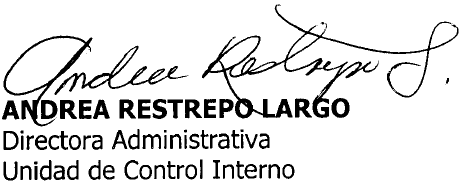 1. INFORMACIÓN GENERAL1. INFORMACIÓN GENERAL1. INFORMACIÓN GENERAL1. INFORMACIÓN GENERALNombre de la EntidadALCALDÍA DE MANIZALESALCALDÍA DE MANIZALESALCALDÍA DE MANIZALESSecretario / DirectorCARLOS ALBERTO GAVIRIA MARÍNCARLOS ALBERTO GAVIRIA MARÍNCARLOS ALBERTO GAVIRIA MARÍNEjecución de la auditoriaDel 5 al  16  de Septiembre  de 2016Fecha de entrega del informe final12 de Octubre de 2016Reunión de Apertura5  de Septiembre de 2016Reunión de Cierre27 de Septiembre de 2016Objetivo de la Auditoria:Evaluar que la gestión de las  Secretarías y Unidades de la Administración Central Municipal, estén conformes con las disposiciones legales vigentes, con la planeación estratégica, procesos y procedimientos aplicables, así como los componentes establecidos en el Modelo Estándar de Control Interno  “MECI” y la norma de calidad.Evaluar que la gestión de las  Secretarías y Unidades de la Administración Central Municipal, estén conformes con las disposiciones legales vigentes, con la planeación estratégica, procesos y procedimientos aplicables, así como los componentes establecidos en el Modelo Estándar de Control Interno  “MECI” y la norma de calidad.Evaluar que la gestión de las  Secretarías y Unidades de la Administración Central Municipal, estén conformes con las disposiciones legales vigentes, con la planeación estratégica, procesos y procedimientos aplicables, así como los componentes establecidos en el Modelo Estándar de Control Interno  “MECI” y la norma de calidad.Alcance de la Auditoria:Plan de Mejoramiento N° 18-2015  producto de la auditoría integral  de Control Interno.Plan de Mejoramiento No. 15 producto de la auditoria AGEI-3.23 de la Contraloría General del Municipio “Cartera por comparendos próximos a caducar o prescribir”.Plan de Mejoramiento No. 19 producto de la auditoria Especial No.09-2015 de la Unidad de Control Interno “Sancionamiento por violación a las normas de Tránsito”Servicios: Formación ciudadana en movilidad segura.Dirigir la prestación del servicio del transporte público urbano, colectivo e individual.Servicios de Registro  de Tránsito y Transporte Municipal.Política documental y "PQRS",  Mapas de Riesgos, Cumplimiento de Metas y objetivos, Contratación, Ejecución Presupuestal, Modelo Estándar de Control Interno MECI,  durante el periodo comprendido del 5 de octubre de 2015  al 2 de septiembre de 2016.Plan de Mejoramiento N° 18-2015  producto de la auditoría integral  de Control Interno.Plan de Mejoramiento No. 15 producto de la auditoria AGEI-3.23 de la Contraloría General del Municipio “Cartera por comparendos próximos a caducar o prescribir”.Plan de Mejoramiento No. 19 producto de la auditoria Especial No.09-2015 de la Unidad de Control Interno “Sancionamiento por violación a las normas de Tránsito”Servicios: Formación ciudadana en movilidad segura.Dirigir la prestación del servicio del transporte público urbano, colectivo e individual.Servicios de Registro  de Tránsito y Transporte Municipal.Política documental y "PQRS",  Mapas de Riesgos, Cumplimiento de Metas y objetivos, Contratación, Ejecución Presupuestal, Modelo Estándar de Control Interno MECI,  durante el periodo comprendido del 5 de octubre de 2015  al 2 de septiembre de 2016.Plan de Mejoramiento N° 18-2015  producto de la auditoría integral  de Control Interno.Plan de Mejoramiento No. 15 producto de la auditoria AGEI-3.23 de la Contraloría General del Municipio “Cartera por comparendos próximos a caducar o prescribir”.Plan de Mejoramiento No. 19 producto de la auditoria Especial No.09-2015 de la Unidad de Control Interno “Sancionamiento por violación a las normas de Tránsito”Servicios: Formación ciudadana en movilidad segura.Dirigir la prestación del servicio del transporte público urbano, colectivo e individual.Servicios de Registro  de Tránsito y Transporte Municipal.Política documental y "PQRS",  Mapas de Riesgos, Cumplimiento de Metas y objetivos, Contratación, Ejecución Presupuestal, Modelo Estándar de Control Interno MECI,  durante el periodo comprendido del 5 de octubre de 2015  al 2 de septiembre de 2016.Jefe de la Unidad de Control InternoANDREA RESTREPO LARGOANDREA RESTREPO LARGOANDREA RESTREPO LARGOAuditor LíderGLORIA ESPERANZA RESTREPO GARAYGLORIA ESPERANZA RESTREPO GARAYGLORIA ESPERANZA RESTREPO GARAY2. RESULTADOS DE LA AUDITORIA2.1  PLANES  DE MEJORAMIENTO: PLAN DE MEJORAMIENTO N° 18-2015  PRODUCTO DE LA AUDITORÍA INTEGRAL  DE CONTROL INTERNO,No. 15 PRODUCTO DE LA AUDITORIA AGEI-3.23 DE LA CONTRALORÍA GENERAL DEL MUNICIPIO “CARTERA POR COMPARENDOS PRÓXIMOS A CADUCAR O PRESCRIBIR”.No.19 PRODUCTO DE LA AUDITORIA ESPECIAL NO.09-2015 DE LA UNIDAD DE CONTROL INTERNO “SANCIONAMIENTO POR VIOLACIÓN A LAS NORMAS DE TRÁNSITO”2.1  PLANES  DE MEJORAMIENTO: PLAN DE MEJORAMIENTO N° 18-2015  PRODUCTO DE LA AUDITORÍA INTEGRAL  DE CONTROL INTERNO,No. 15 PRODUCTO DE LA AUDITORIA AGEI-3.23 DE LA CONTRALORÍA GENERAL DEL MUNICIPIO “CARTERA POR COMPARENDOS PRÓXIMOS A CADUCAR O PRESCRIBIR”.No.19 PRODUCTO DE LA AUDITORIA ESPECIAL NO.09-2015 DE LA UNIDAD DE CONTROL INTERNO “SANCIONAMIENTO POR VIOLACIÓN A LAS NORMAS DE TRÁNSITO”Auditor del Proceso: GLORIA ESPERANZA RESTREPO GARAYCriterios:Resolución 332 de 2011 de la Contraloría General del Municipio de Manizales “Por la cual se reglamenta lo concerniente a los Planes de Mejoramiento que deben implementar  los sujetos de control de la Contraloría General del Municipio”. Ley 594 del 2000 “Ley General de Archivos”, Criterios:Resolución 332 de 2011 de la Contraloría General del Municipio de Manizales “Por la cual se reglamenta lo concerniente a los Planes de Mejoramiento que deben implementar  los sujetos de control de la Contraloría General del Municipio”. Ley 594 del 2000 “Ley General de Archivos”, No. de HallazgoNo. de HallazgoValoración de Cumplimiento% de Cumplimiento% de Cumplimiento% de CumplimientoEficaciaEficienciaImpacto112100%100%100%SISIPOSITIVO222100%100%100%SISIPOSITIVO332100%100%100%SISIPOSITIVO442100%100%100%SISIPOSITIVO552100%100%100%SISIPOSITIVO66150%50%50%SISINEGATIVO772100%100%100%SISIPOSITIVO882100%100%100%SISIPOSITIVO90%.RANGOS DE CALIFICACION SEGÚN LA CONTRALORIA GENERAL MUNICIPAL0NO CUMPLERANGOS DE CALIFICACION SEGÚN LA CONTRALORIA GENERAL MUNICIPAL1CUMPLE PARCIALMENTERANGOS DE CALIFICACION SEGÚN LA CONTRALORIA GENERAL MUNICIPAL2CUMPLE SATISTACTORIAMENTERESULTADO190%.2.1.2 HALLAZGO QUE PERSISTE2.1.2 HALLAZGO QUE PERSISTENo.1No se encontraron respuestas anexas en el sistema, incumpliendo así lo establecido en el artículo 23  de la ley 734 de 2002 código disciplinario único”, Art.31 de la 1755 de 2015 y a la ley 1474 de 2011 Estatuto Anticorrupción. PERSISTE: toda vez que revisada nuevamente la  gestión documental y atención al ciudadano en el periodo comprendido del 5 de octubre de 2015  al 2 de septiembre de 2016 no se evidencian respuestas anexas.2.2  SERVICIOS AUDITADOS2.2  SERVICIOS AUDITADOS2.2.1 FORMACIÓN CIUDADANA EN MOVILIDAD SEGURA.2.2.1 FORMACIÓN CIUDADANA EN MOVILIDAD SEGURA.Auditor del Proceso: TERESA PÉREZ PATIÑOFirma de Auditora:Criterios:   Documento Técnico  2004 de 2004 (numeral 4.7), “Señalización de calles y carreteras afectadas por obras – Planes de Manejo de Tránsito”,  Resolución 1050 de 2004, “Por la cual se adopta el Manual de Señalización Vial – Dispositivos  para la regulación del Tránsito en calles, carreteras y ciclo rutas de Colombia, de conformidad con los artículos 5º, 113, 115 y el parágrafo  del artículo 101 de la Ley 769 de agosto 6 de 2002”. Ley 769 de 2002, (Artículo 101) “Por la cual se expide el Código Nacional de Tránsito Terrestre  y se dictan otras disposiciones”.Criterios:   Documento Técnico  2004 de 2004 (numeral 4.7), “Señalización de calles y carreteras afectadas por obras – Planes de Manejo de Tránsito”,  Resolución 1050 de 2004, “Por la cual se adopta el Manual de Señalización Vial – Dispositivos  para la regulación del Tránsito en calles, carreteras y ciclo rutas de Colombia, de conformidad con los artículos 5º, 113, 115 y el parágrafo  del artículo 101 de la Ley 769 de agosto 6 de 2002”. Ley 769 de 2002, (Artículo 101) “Por la cual se expide el Código Nacional de Tránsito Terrestre  y se dictan otras disposiciones”.2.2.1.6   RECOMENDACIONES2.2.1.6   RECOMENDACIONESN°1Sería pertinente definir el procedimiento para el servicio “Formación Ciudadana en Movilidad Segura”, que describa secuencialmente la forma de realizar las actividades, estableciendo los objetivos, alcance, definiciones, registro y responsables; lo cual contribuiría al mejoramiento continuo y al fortalecimiento del Sistema de Control Interno.N°2Es importante que la Secretaría de Tránsito y Transporte, remita a la Oficina de Gestión de Calidad el formato “Medición normas de tránsito (Formación Ciudadana)”, en el cual son diligenciadas las conductas por parte de los peatones en el uso de las señales de tránsito, con el fin de ser incluidos en el Sistema de Gestión ISOLUCION.N°3Sería adecuado que la Secretaría de Tránsito solicite a la Oficina de Gestión de Calidad revisión del link “Plan de manejo de Tránsito” ya que este no corresponde al servicio “Formación Ciudadana en Movilidad Segura”2.2.2   DIRIGIR LA PRESTACIÓN DEL SERVICIO DEL TRANSPORTE PÚBLICO URBANO, COLECTIVO E INDIVIDUAL.2.2.2   DIRIGIR LA PRESTACIÓN DEL SERVICIO DEL TRANSPORTE PÚBLICO URBANO, COLECTIVO E INDIVIDUAL.2.2.2   DIRIGIR LA PRESTACIÓN DEL SERVICIO DEL TRANSPORTE PÚBLICO URBANO, COLECTIVO E INDIVIDUAL.Auditores del Proceso: FRANCENETH RAMOS FLOREZ.Firma de Auditora:Firma de Auditora:Criterios: Manual Técnico del Modelo Estándar de Control Interno para el Estado Colombiano – MECI 2014, Ley 87 de 1993, Decreto 1079 del 26 de mayo de 2015 “Por medio del cual se expide el Decreto Único Reglamentario del Sector Transporte”, Resolución No. 14 del 29 de octubre de 2002 “Por medio de la cual se cambian los números de registro de los vehículos de servicio público de transporte terrestre automotor individual de pasajeros en vehículos taxi para la ciudad de Manizales”, Resolución No. 555 del 9 de octubre de 2014 “Por medio de la cual se da cumplimiento a un fallo judicial y como consecuencia de ello se formalizan unos vehículos dentro de la capacidad transportadora de la ciudad”, Resolución No. 013 del 26 de febrero de 1998”, “Por medio de la cual se aclara el contenido de la Resolución No. 017 de 1989 y se ordena la inscripción de unos cupos”, Decreto 0129 del 24 de febrero de 2016 “Por el cual se toma una medida en materia de transporte público colectivo”, Decreto 0128 del 15 de junio de 2006 “Por medio del cual se suspende el ingreso de vehículos por incremento para el servicio público de transporte colectivo e individual de pasajeros en el municipio de Manizales”, Resolución No. 412 del 23 de diciembre de 2015 “Por medio de la cual se establece la programación para la restricción de los vehículos que prestan el servicio de transporte público colectivo e individual de pasajeros para la vigencia 2016”, Resolución No. 0143 del 30 de abril de 2015 “Por medio de la cual se reestructura una ruta para actualizarla a las presentes necesidades de la comunidad”, Decreto No. 172 del 5 de febrero de 2001 “Por el cual se reglamenta el Servicio Público de Transporte Terrestre Automotor Individual de Pasajeros en Vehículos Taxi”.Criterios: Manual Técnico del Modelo Estándar de Control Interno para el Estado Colombiano – MECI 2014, Ley 87 de 1993, Decreto 1079 del 26 de mayo de 2015 “Por medio del cual se expide el Decreto Único Reglamentario del Sector Transporte”, Resolución No. 14 del 29 de octubre de 2002 “Por medio de la cual se cambian los números de registro de los vehículos de servicio público de transporte terrestre automotor individual de pasajeros en vehículos taxi para la ciudad de Manizales”, Resolución No. 555 del 9 de octubre de 2014 “Por medio de la cual se da cumplimiento a un fallo judicial y como consecuencia de ello se formalizan unos vehículos dentro de la capacidad transportadora de la ciudad”, Resolución No. 013 del 26 de febrero de 1998”, “Por medio de la cual se aclara el contenido de la Resolución No. 017 de 1989 y se ordena la inscripción de unos cupos”, Decreto 0129 del 24 de febrero de 2016 “Por el cual se toma una medida en materia de transporte público colectivo”, Decreto 0128 del 15 de junio de 2006 “Por medio del cual se suspende el ingreso de vehículos por incremento para el servicio público de transporte colectivo e individual de pasajeros en el municipio de Manizales”, Resolución No. 412 del 23 de diciembre de 2015 “Por medio de la cual se establece la programación para la restricción de los vehículos que prestan el servicio de transporte público colectivo e individual de pasajeros para la vigencia 2016”, Resolución No. 0143 del 30 de abril de 2015 “Por medio de la cual se reestructura una ruta para actualizarla a las presentes necesidades de la comunidad”, Decreto No. 172 del 5 de febrero de 2001 “Por el cual se reglamenta el Servicio Público de Transporte Terrestre Automotor Individual de Pasajeros en Vehículos Taxi”.2.2.2.6 RECOMENDACIONES2.2.2.6 RECOMENDACIONESN°1Es importante que desde la Secretaría de Tránsito y Transporte se lleven a cabo gestiones con las Empresas contratistas que requieren disponer de paleteros o reguladores de tránsito, tendientes a evitar la utilización de distintivos similares a los utilizados por los Agentes  de tránsito, tanto de planta como supernumerarios, lo que podría generar una falsa imagen de autoridad y control y posibles demandas en contra de la Entidad.N°2Es importante que la Secretaría de Tránsito y Transporte en coordinación con la Oficina de Bienes y Servicios de la Secretaría de Servicios Administrativos, diseñen una estrategia para controlar la disposición final del vestuario y calzado de labor tanto de los agentes de tránsito, como de los supernumerarios contratados para controlar y regular el tránsito, con el fin de  evitar el posible mal uso de esta dotación y  daño de la imagen institucional de la Alcaldía.N°3Es importante documentar el Servicio “Dirigir la prestación del servicio de transporte público urbano, colectivo e individual”, de acuerdo con las líneas de acción que hacen parte del proceso, que describan secuencialmente la forma de realizar las actividades, estableciendo objetivos, alcance, definiciones y registros; lo cual contribuiría al mejoramiento continuo y al fortalecimiento del Sistema de Control Interno. N°4Es conveniente actualizar el Estudio “Actualización de las variables de tránsito y transporte del municipio de Manizales”, el cual data del mes de mayo de 2001, el cual involucra los componentes de Rutas y Corredores, Evaluación de la Oferta o Rodamiento, Rotación de Demanda con Origen y Destino, Velocidad de Recorrido y Demoras en Transporte Público, y Formulación de Planes de Rodamiento, lo cual contribuiría a responder con eficacia las solicitudes de reestructuración de rutas de servicio público interpuestas por la comunidad y aportaría al mejoramiento continuo del proceso.N°5Es importante que los formatos “Estudio de Origen y Destino – Encuesta Domiciliaria” y Estudio de Origen y Destino – Datos Generales”, entregados por la Secretaría de Tránsito a la comunidad para apoyar el levantamiento de la información para estudios de Origen y Destino requeridos en la Reestructuración de Rutas, se encuentren debidamente controlados en el Sistema de Gestión Integral - Software ISOLUCION, lo cual contribuirá con el mejoramiento continuo del proceso y al fortalecimiento del Sistema de Control Interno.2.2.3. SERVICIOS DE REGISTRO  DE TRÁNSITO Y TRANSPORTE MUNICIPAL.2.2.3. SERVICIOS DE REGISTRO  DE TRÁNSITO Y TRANSPORTE MUNICIPAL.2.2.3. SERVICIOS DE REGISTRO  DE TRÁNSITO Y TRANSPORTE MUNICIPAL.Auditores del Proceso: MARISSA CATALINA PEREZ GLORIA ESPERANZA RESTREPO GARAYFirma de auditoras:Firma de auditoras:Auditores del Proceso: MARISSA CATALINA PEREZ GLORIA ESPERANZA RESTREPO GARAYAuditores del Proceso: MARISSA CATALINA PEREZ GLORIA ESPERANZA RESTREPO GARAYCriterios:     Resolución 10028 DE 2012 “Por medio de la cual se establece un procedimiento especial para el registro de propiedad de un vehículo a persona indeterminada y se dictan otras disposiciones.” Resolución 003275 de 2008 “Por la cual se reglamenta el cambio de propiedad de un vehículo por traspaso”. Resolución 0012379 de 2012  “Por la cual se adoptan los procedimientos y se establecen los requisitos para adelantar los trámites ante los organismos de tránsito”  Resolución 2501 del 2015” Por la cual se modifican el numeral 8 del artículo 8 o, 12, numeral 3 del artículo 20, numeral 5 del artículo 24, se adicionan cuatro parágrafos al artículo 11 de la Resolución 12379 de 2012 y se dictan otras disposiciones.Criterios:     Resolución 10028 DE 2012 “Por medio de la cual se establece un procedimiento especial para el registro de propiedad de un vehículo a persona indeterminada y se dictan otras disposiciones.” Resolución 003275 de 2008 “Por la cual se reglamenta el cambio de propiedad de un vehículo por traspaso”. Resolución 0012379 de 2012  “Por la cual se adoptan los procedimientos y se establecen los requisitos para adelantar los trámites ante los organismos de tránsito”  Resolución 2501 del 2015” Por la cual se modifican el numeral 8 del artículo 8 o, 12, numeral 3 del artículo 20, numeral 5 del artículo 24, se adicionan cuatro parágrafos al artículo 11 de la Resolución 12379 de 2012 y se dictan otras disposiciones.No. PLACAFECHA NOMBRE DEL VENDEDORNOMBRE DEL COMPRADOROBSERVACIONESMHF15B04/01/16LUIS FERNANDO SEPULVEDA JIMENEZPAOLA ANDREA CANDELA AGUDELOSe evidencia formulario de traspaso, contrato de compraventa, improntas, poder e identificacionesNo. PLACAFECHA NOMBRE DEL VENDEDORNOMBRE DEL COMPRADOROBSERVACIONESDPR05D04/01/16OSCAR ALBERTO VELASQUEZFREDY ALBERTO BETANCURT PINEDASe evidencia formulario de traspaso, contrato de compraventa, improntas e identificacionesPFD42204/01/16CLAUDIA PATRICIA ECHEVERRI OROZCOMARIA CAMILA VARGAS BEDOYASe evidencia formulario de traspaso, contrato de compraventa, improntas, declaración de pago de impuestos física e identificacionesNAU73004/01/16ADALBERTO VILLA ALZATEJENNIFER AMADOR ARREDONDOSe evidencia formulario de traspaso, contrato de compraventa, improntas, poder especial, documento de embargo e identificacionesWBA60704/01/16LORENA CORREA RAMIREZPERSONA INDETERMINADA Formulario, Declaración extra proceso, ID, traspaso a persona indeterminadaDPC88D04/01/16YEIFER ALEXANDER GALEANO SUAREZLUIS FERNANDO VILLADAFormulario, contrato, improntas, diligencia de reconocimiento, IDBRK01C04/01/16LUZ ADRIANA MARIN HEREDIALUZ AMALIA JARAMILLO BENITESSe evidencia formulario de traspaso, contrato de compraventa, improntas e identificacionesKIL22004/01/16JORGE ELIECER BETANCUR RESTREPOPEDRO NEL AGUDELO RAMIREZSe evidencia formulario de traspaso, contrato de compraventa, improntas, poder e identificacionesBRV57C04/01/16JOSE OVIDIO CASTRILLON OROZCONELCY GONZALEZ MEDINASe evidencia formulario de traspaso, contrato de compraventa, improntas, poder e identificacionesFRW57C04/01/16ANGELA MARIA CASTAÑO GALLEGOTERESA DE JESUS OCAMPO ORDOÑEZSe evidencia formulario de traspaso, contrato de compraventa, improntas, poder e identificacionesUES53708/01/16LINA CONSTANZA VALENCIA MORALESSANDRA LORENA VALENCIA MORALESFormulario, contrato de compraventa, improntas, IDMKD79D08/01/16JOSE OCTAVIO CAMPIÑO RINCONANDRES FELIPE OSPINA ALZATESe evidencia formulario de traspaso, contrato de compraventa, improntas, declaración de pago de impuestos física e identificacionesMAQ15108/01/16CESAR TULIO RAMIREZ DUQUEGERMAN BUSTAMANTE SALAZARSe evidencia formulario de traspaso, contrato de compraventa, improntas, poder e identificacionesNAT57608/01/16MARIA DEL SOCORRO JARAMILLO PELAEZDIANA CAROLINA GOMEZ CASTAÑOSe evidencia formulario de traspaso, contrato de compraventa, improntas, poder e identificacionesNAT57608/01/16MARIA DEL SOCORRO JARAMILLO PELAEZJUAN PABLO LONDOÑO ECHEVERRISe evidencia formulario de traspaso, contrato de compraventa, improntas, poder e identificacionesNo. PLACAFECHA NOMBRE DEL VENDEDORNOMBRE DEL COMPRADOROBSERVACIONESNAV52808/01/16YENNY ALEJANDRA MONTOYA GIRALDOJHON FREDY BERMUDEZ HENAOSe evidencia formulario de traspaso, contrato de compraventa, improntas, poder e identificacionesGGN53608/01/16JAIME QUICENO ARIASANDRES FELIPE OSORIO RODRIGUEZSe evidencia formulario de traspaso (sin fecha de trámite), contrato de compraventa, improntas, poder e identificacionesNAJ20708/01/16LUZ NANCY LONDOÑO HERRERAMARIA CONSUELO PATIÑO FRANCOSe evidencia formulario de traspaso, contrato de compraventa, improntas, poder e identificacionesMKH59D08/01/16FELIX OCAMPO  LLANOYOJAN ALBERTO ZAPATA PINEDASe evidencia formulario de traspaso, contrato de compraventa, improntas e identificacionesTZT80A08/01/16MARIA CONSUELO SANCHEZ PINEDAJOSE ALFREDO GAMBA VILLAMILSe evidencia formulario de traspaso, contrato de compraventa, improntas e identificacionesOMK47008/01/16E&Q INGENIERIA Y ARQUITECTURA SAS MOISES QUINTERO VASQUEZSe evidencia formulario de traspaso, contrato de compraventa, improntas, poder, Cert. De existencia e identificacionesKFL27512/01/16AUTOS DE RISARALDA S.A. FABIAN ROBERTO ESCOBAR NIETOSe evidencia formulario de traspaso, contrato de compraventa, improntas, poder, Cert. De existencia e identificacionesTVE96D12/01/16MARTA LUCIA CASTAÑEDA RAMIREZVIVIANA ANDREA DIAZ BEDOYAFormulario, contrato de compraventa, improntas, IDSTQ34612/01/16REALTUR SA INGRYD LORENA RIOS TAMAYOSe evidencia formulario de traspaso, contrato de compraventa, improntas, poder, Paz y Salvo Realtur S.A, Vinculación automática servicios especiales, Cert. De existencia y representación legalWBD16212/01/16JOSE OCTAVIO AGUDELO GARCIASANDRA PATRICIA RESTREPO CAÑAVERALSe evidencia formulario de traspaso, contrato de compraventa, improntas, poder, Paz y Salvo, Vinculación automática servicios especiales e identificacionesFTQ90112/01/16CARLOS ALBERTO BOTERO  CHACONPAOLA ANDREA BUITRAGO GASPARSe evidencia formulario de traspaso, contrato de compraventa, improntas, poder e identificacionesMAL73312/01/16JESUS RESTREPO PATIÑOLEIDY MANUELA VANEGAS BALLESTEROSSe evidencia formulario de traspaso, contrato de compraventa, improntas e identificacionesFSE67C12/01/16LUIS FERNANDO BENAVIDES SALGADOCARLOS FABIAN GALEANO DIAZSe evidencia formulario de traspaso, contrato de compraventa, improntas, poder, declaración de pago de impuestos física e identificacionesNo. PLACAFECHA NOMBRE DEL VENDEDORNOMBRE DEL COMPRADOROBSERVACIONESHLF2312/01/16SONIA ALEJANDRA LLANOS VASQUEZYEISON ASDRUBAL ARISTIZABAL RINCONSe evidencia formulario de traspaso, contrato de compraventa, improntas, poder e identificacionesTVA15D12/01/16MARIA DORIS  NUBIA GONZALEZ DE GOMEZCAMILO ANDRES OSPINA JIMENEZSe evidencia formulario de traspaso, contrato de compraventa, improntas, declaración de impuestos e identificacionesMQJ08412/01/16MARISOL GIRALDO ARIASDIEGO ALEJANDRO MAZO QUICENOSe evidencia formulario de traspaso, contrato de compraventa, improntas, poder, declaración de impuestos, levantamiento de pignoración, cámara de comercio e identificacionesNAM65414/01/16KEVIN ARIAS CANOJULIAN ALFONSO SARMIENTO GONZALEZSe evidencia formulario de traspaso, contrato de compraventa, improntas, poder, declaración de impuestos e identificacionesFRX25C14/01/16LUZ VIANEY MONTOYA GOMEZTREICY FERNANDA PORTILLA CUBILLOSSe evidencia formulario de traspaso, contrato de compraventa, improntas, poder e identificacionesNTE56C14/01/16BELINDA VERGARA VERAYESENIA  QUINTANA PARADASe evidencia formulario de traspaso, contrato de compraventa, improntas, poder e identificacionesUES14814/01/16VANESSA  LOPEZ ARISTIZABALELSA VICTORIA ARISTIZABAL ESTRADAFormulario, levantamiento de prenda, ID, poder, cámara de comercio, Contrato de Compraventa, improntas.OUB22114/01/16VICTOR ALFONSO LONDOÑO ALVAREZMAURICIO  YORKYY CHAVALAKSe evidencia formulario de traspaso, contrato de compraventa, improntas, poder e identificaciones. El mismo día se realizan dos trámites de traspaso.NRY04C14/01/16ENOE DE JESUS RIOS OSORIOJHONNIER ARIAS GONZALEZSe evidencia formulario de traspaso, contrato de compraventa, improntas, poder e identificacionesBKR38214/01/16NATALY AGUIRRE LOAIZAFREDDY ARNOLDO MONTOYA OCAMPOTRASLADO DE CUENTA A OTRA CIUDAD. Fecha de traslado: 19/01/16MLB53D14/01/16CINDY VANESSA REYES ARDILAINES LUCIA GUARUMO LADINOSe evidencia formulario de traspaso, contrato de compraventa, improntas e identificacionesKIJ81214/01/16BERENICE SERRATO ENCISOOSCAR RAMON HERNANDEZ BARONSe evidencia formulario de traspaso, contrato de compraventa, improntas, poder e identificacionesMAL41314/01/16FRANCISCO JAVIER HERRERA CASTAÑEDATERESA ARIAS DE CIFUENTESSe evidencia formulario de traspaso, contrato de compraventa, improntas, poder e identificacionesNo. PLACAFECHA NOMBRE DEL VENDEDORNOMBRE DEL COMPRADOROBSERVACIONESNAK41514/01/16MARIA CRISTINA VELASCO ZULUAGAMARGARITA ROSA ROZO CHACONSe evidencia formulario de traspaso, contrato de compraventa, improntas, poder, declaración de impuestos e identificacionesDKR03614/01/16DIANA MARIA GOMEZ ALZATECATALINA  MARTINEZ TRUJILLOSe evidencia formulario de traspaso, contrato de compraventa, improntas, poder, solicitud levantamiento de prenda, cert. De existencia e identificacionesNAU80014/01/16MARCELA ARANGO ARANGOFABIO ANTONIO OSPINA AGUILARSe evidencia formulario de traspaso, contrato de compraventa, improntas, poder e identificacionesNAG71014/01/16MONICA MEJIA ARANGOJUAN SEBASTIAN HURTADO ZAPATASe evidencia formulario de traspaso, contrato de compraventa, improntas, poder, solicitud levantamiento de prenda, declaración de impuestos, escrituras e identificacionesVRC70C14/01/16JUAN CARLOS REINOSA MUÑOZNINY JOHANA CARDONA BLANDONSe evidencia formulario de traspaso, contrato de compraventa, improntas e identificacionesNAU18614/01/16DORA AMILBIA OROZCO SANCHEZJUAN DAVID ECHAVARRIA ORDOÑEZSe recibieron los documentos el 13/01/16, el traspaso se realizó el 14/01/16. Se evidencian Formulario de traspaso, contrato de compraventa, improntas, identificaciones, poder, levantamiento de prenda, escritura pública, cert. De existenciaVQV80C14/01/16LAURA TATIANA CARDONA BUITRAGOYULIETH VIVIANA ALVAREZ VILLADASe evidencia formulario de traspaso, contrato de compraventa, improntas, poder e identificacionesMAS38314/01/16ESPERANZA GIRALDO MORALESMARTHA LUCIA GOMEZ DE GOMEZSe evidencia formulario de traspaso, contrato de compraventa, improntas e identificacionesDKU71614/01/16CALDAS MOTOR LIMITADA AUTOMOTRIZDANIEL DAVID ACEVEDO SALGADOSe evidencia formulario de traspaso, contrato de compraventa, improntas, poder, contrato de prenda, escritura, Cert. Situación de la entidad, Cámara de Comercio e identificacionesPEM64314/01/16GUILLERMO FERNANDEZGILBERTO DE JESUS RIVERA MURILLOSe evidencia formulario de traspaso, contrato de compraventa, improntas, poder, declaración de impuestos e identificacionesNAC18614/01/16LUIS ALBERTO ARBOLEDA LONDOÑODAVID LEONARDO SEPULVEDA LEONSe evidencia formulario de traspaso, contrato de compraventa, improntas, contrato de prenda e identificacionesNo. PLACAFECHA NOMBRE DEL VENDEDORNOMBRE DEL COMPRADOROBSERVACIONESHJT2314/01/16ANDRES CAMILO CALLE GOMEZJOHN JAINIVER LOPEZ ZAPATASe evidencia formulario de traspaso, contrato de compraventa, improntas, poder e identificacionesHHV17615/01/16LUIS ALFREDO CASTILLO OROZCODISTRIBUIDORA LOS COCHES LA SABANA SA TRASLADO DE CUENTA A OTRA CIUDAD. Fecha de traslado: 11/02/16HHV69615/01/16ALBA NELLY GONZALEZ GRISALESDISTRIBUIDORA LOS COCHES LA SABANA SA Se evidencia formulario de traspaso, contrato de compraventa, improntas, levantamiento de prenda, cámara de comercio, oficio de traspaso, declaración de impuestos e identificacionesHHT04415/01/16ANDRES EDUARDO NOVOA HENAODISTRIBUIDORA LOS COCHES LA SABANA SA Se evidencia formulario de traspaso, contrato de compraventa, improntas, solicitud levantamiento de prenda, cámara de comercio, escritura, poder, declaración de impuestos e identificacionesVKK42215/01/16GILDARDO OCAMPO MONTESDIANA PATRICIA ALZATE VASQUEZSe evidencia formulario de traspaso, contrato de compraventa, improntas, poder, impuesto de circulación, traslado de cuenta e identificaciones. El señor Gildardo Ocampo aparece en el formulario como comprador y vendedor ya que se realizan dos traspasos en el mismo.YAB17315/01/16DIDIER CASTAÑO QUINTEROLUZ MARINA VALENCIA GRANADASe evidencia formulario de traspaso, contrato de compraventa, improntas, poder, Rut, cámara de comercio e identificacionesNAV58515/01/16ALBA ROCIO HERNANDEZ RODRIGUEZBIBIANA MARCELA BRICEÑO GARCIASe evidencia formulario de traspaso, contrato de compraventa, improntas, contrato de mandato e identificacionesNAJ22615/01/16YULI PAULIN ALZATE GRAJALESLUIS DIEGO OSORIO GONZALEZSe evidencia formulario de traspaso, contrato de compraventa, improntas, poder, declaración de impuestos e identificacionesBMZ99715/01/16ANDRES OREJUELA DURANJUAN DAVID LARA IZQUIERDOSe evidencia formulario de traspaso, contrato de compraventa, improntas, poder e identificacionesCPG08115/01/16DIEGO FERNANDO BUITRAGO PATIÑOJUAN PABLO CARDONA  GIRALDOSe evidencia formulario de traspaso, contrato de compraventa, improntas e identificacionesKKD26615/01/16JUAN PABLO CARDONA  GIRALDODIEGO FERNANDO BUITRAGO PATIÑOSe evidencia formulario de traspaso, contrato de compraventa, improntas, poder e identificacionesNAU98515/01/16AURELIO VELEZ AGUDELOJAIME ALBERTO ESCOBAR GUTIERREZSe evidencia formulario de traspaso, contrato de compraventa, improntas, declaración de impuestos No. PLACAFECHA NOMBRE DEL VENDEDORNOMBRE DEL COMPRADOROBSERVACIONESSNL3521/01/16JUAN PABLO RESTREPO OROZCOPERSONA INDETERMINADA Formulario, solicitud de traspaso a persona indeterminada e identificaciónJLX28B21/01/16LUZ DARY RAMIREZ BUITRAGOALEJANDRA MARIA JIMENEZ BUITRAGOSe evidencia formulario de traspaso, contrato de compraventa, improntas e identificacionesNAQ68621/01/16BEIBA ERNESTINA USECHE MURILLOJHOAN ADRIAN LONDOÑO ALZATESe evidencia formulario de traspaso, contrato de compraventa, improntas e identificacionesKFL80821/01/16JHON ALEXANDER HERRERA HENAOPAULA ZULUAGA ARANGOSe evidencia formulario de traspaso, contrato de compraventa, poder, improntas e identificacionesMJL81D21/01/16MAURICIO RAMIREZ JARAMILLODANIEL FELIPE CARVAJAL RINCONSe evidencia formulario de traspaso, contrato de compraventa, improntas NAA60321/01/16JESSICA HENAO ARISTIZABALCESAR AUGUSTO JARAMILLO DELGADOSe evidencia formulario de traspaso, contrato de compraventa, improntas e identificacionesPCJ07B21/01/16MARIA NUBIELA CARDONA DE GALLEGOMARTHA CECILIA OROZCO GARCIASe evidencia formulario de traspaso, contrato de compraventa, improntas e identificacionesKIJ15921/01/16SANDRA ROCIO RUANO  RESTREPOJHON HENRY QUINTERO GALLEGOSe evidencia formulario de traspaso, contrato de compraventa, improntas e identificacionesNUD52C21/01/16LINA PAOLA MEJIA PINEDAMARIA LUCERO HENAO RAMIREZSe evidencia formulario de traspaso, contrato de compraventa, improntas CRC15421/01/16LUZ STELLA DUQUE GONZALEZJUAN CARLOS RIOS MORALESSe evidencia formulario de traspaso, contrato de compraventa, improntas JLS13B21/01/16BERTHA JIMENEZ OTALVAROASTRID MUÑOZ MURILLOSe evidencia formulario de traspaso, contrato de compraventa, improntas, poder, contrato de prenda e identificacionesNAR20625/01/16LUIS ALBERTO TRUJILLO TORRESCARLOS ANDRES TOBON ESCOBARSe evidencia formulario de traspaso, contrato de compraventa, poder, improntas e identificacionesNAU89325/01/16JUAN CARLOS GRAND MARINJOSE LEONEL HINESTROZA VILLADASe evidencia formulario de traspaso, contrato de compraventa, solicitud levantamiento de prenda,  improntas, cámara de comercio, oficio de traspaso e identificacionesNo. PLACAFECHA NOMBRE DEL VENDEDORNOMBRE DEL COMPRADOROBSERVACIONESNAR51025/01/16DISTRIBUIDORA LOS COCHES LA SABANA SA LUZ MARINA DUQUE GARCIASe evidencia formulario de traspaso, contrato de compraventa, contrato de prenda,  improntas, cámara de comercio, oficio de traspaso, declaración de impuestos e identificacionesKIH32025/01/16PAUL MARCELO TAMAYO CASTRODISTRIBUIDORA LOS COCHES LA SABANA SA Se evidencia formulario de traspaso, contrato de compraventa, cancelación de prenda, poder, Cert. Situación actual de empresa, improntas, oficio de traspaso, declaración de impuestos e identificacionesDKV16225/01/16REGINA ALVAREZ DE GIRALDODISTRIBUIDORA LOS COCHES LA SABANA SA Se evidencia formulario de traspaso, contrato de compraventa, poder, improntas, cámara de comercio e identificacionesKFM45625/01/16DISTRIBUIDORA LOS COCHES LA SABANA SA MAURICIO ALEJANDRO CAICEDO ECHEVERRISe evidencia formulario de traspaso, contrato de compraventa, poder, improntas, cámara de comercio e identificacionesKFM37325/01/16DISTRIBUIDORA LOS COCHES LA SABANA SA LUVIER ANTONIO LOAIZA HINCAPIESe evidencia formulario de traspaso, contrato de compraventa, poder, improntas, contrato de prenda, declaración de impuestos, cámara de comercio e identificacionesNAQ90425/01/16DISTRIBUIDORA LOS COCHES LA SABANA SA ISRAEL  FETECUA SOTOSe evidencia formulario de traspaso, contrato de compraventa, poder, improntas, oficio de traspaso, declaración de impuestos, cámara de comercio e identificacionesDQC52D25/01/16LUISA FERNANDA CARDONA JIMENEZDANNA SOFIA GALVIS TOVARSe evidencia formulario de traspaso, contrato de compraventa, improntas HNR4825/01/16BEATRIZ ELENA CARMONA GUTIERREZCLAUDIA PATRICIA ACOSTA VALENCIASe evidencia formulario de traspaso, contrato de compraventa, improntas, poder, declaración de impuestos e identificacionesNAA31825/01/16DIANA IVETT PARSONS LLANESGLORIA LILIANA NAVAS PEÑASe evidencia formulario de traspaso, contrato de compraventa, improntas, poder, declaración de impuestos e identificacionesHJJ0828/01/16KEVIN ALBERTO GONZALEZ GIRALDOFEDERICO ZULUAGA URREASe evidencia formulario de traspaso, contrato de compraventa, improntas, poder e identificacionesMAL91228/01/16MARTHA MARIA PARAMO DAVILAMELVA CARDONA DE MARINSe evidencia formulario de traspaso, contrato de compraventa, improntas, poder e identificacionesHNC7028/01/16ALEXANDRA MARIA LOPEZ BUITRAGOKATHERINE  ZAPATA FIGUEROASe evidencia formulario de traspaso, contrato de compraventa, improntas, poder e identificacionesNo. PLACAFECHA NOMBRE DEL VENDEDORNOMBRE DEL COMPRADOROBSERVACIONESMAK79828/01/16ALBEIRO JARAMILLO SOTOMARIA YICELA FLOREZ LOPEZSe evidencia formulario de traspaso, contrato de compraventa, improntas e identificacionesKIJ31728/01/16CARLOS ALBERTO HERRERA HERRERAJESUS ANDRES HERRERA ARBELAEZSe evidencia falta de fecha en el formulario de traspaso, contrato de compraventa, improntas, solicitud levantamiento de prenda, cámara de comercio e identificacionesCQK58728/01/16LUZ ALBA VARGAS ESCOBARCLAUDIA JUDITH MUÑOZ URREASe evidencia formulario de traspaso, contrato de compraventa, improntas, poder e identificacionesBRF03C28/01/16ANDRES FELIPE MEJIALUZ ELENA SARMIENTO GIRALDOSe evidencia formulario de traspaso, contrato de compraventa, improntas, poder e identificacionesHLW9528/01/16ANGELICA MARIA BASTIDAS GARCIANATALIA TABARES MARINSe evidencia formulario de traspaso sin fecha, contrato de compraventa, improntas, poder e identificacionesKIG43328/01/16KARLA YANNET RAMIREZ FRANCODANIEL  RAMIREZ VALENCIASe evidencia formulario de traspaso, contrato de compraventa, improntas, poder, declaración de impuestos e identificacionesBYI35828/01/16PAULA ANDREA CARDOZO HERRERAFRANCISCO JAVIER GUTIERREZ CASTAÑOSe evidencia formulario de traspaso, contrato de compraventa, improntas, poder, cancelación de prenda e identificacionesDON74D28/01/16JULIAN EDUARDO AGUDELO VALENCIAJULIAN ALBERTO HENAO FRANCOSe evidencia formulario de traspaso, contrato de compraventa, improntas e identificacionesRAW00309/02/16CLAUDIA MARCELA VALENCIA ARROYAVEVERONICA ZAPATA ARISTIZABALSe evidencia formulario de traspaso, contrato de compraventa, improntas e identificaciones.NAR19209/02/16MAPFRE SEGUROS GENERALES DE COLOMBIA SA ICOLSA PROCESOS SAS Se evidencia formulario de traspaso, contrato de compraventa, improntas, poder, cámara de comercio e identificaciones. Se realizaron dos procesos de traspaso en este mismo vehículo, este mismo díaNAA35909/02/16INVERSIONES SSH SAS SEGUROS GENERALES SURAMERICANA SA Se evidencia formulario de traspaso, improntas, poder, cámara de comercio, cert. Situación actual e identificaciones. No se realiza contrato de compraventa por no ser persona natural ya que dicho traspaso se realiza a la aseguradora SURA.KIJ39709/02/16MAPFRE SEGUROS GENERALES DE COLOMBIA SA ICOLSA PROCESOS SAS Se evidencia formulario de traspaso, contrato de compraventa, improntas, poder, cámara de comercio e identificacionesNo. PLACAFECHA NOMBRE DEL VENDEDORNOMBRE DEL COMPRADOROBSERVACIONESDKV18709/02/16RENZO GARCIACARLOS MAURICIO GONZALEZ MURIELSe evidencia formulario de traspaso, contrato de compraventa, improntas e identificacionesNAR19209/02/16ICOLSA PROCESOS SAS JOHN JAIRO AJIACO Se evidencia formulario de traspaso, contrato de compraventa, contrato de mandato, cámara de comercio, improntas e identificaciones. Se realizan dos traspasos el mismo día.KIJ39709/02/16ICOLSA PROCESOS SAS GERMAN  CASALLAS RODRIGUEZSE evidencia contrato de compraventa, formularios de traspaso, contrato de mandato, cámara de comercio e identificaciones.BLD61809/02/16LUIS HERNANDO FRANCO RENDONGUILLERMO FERNANDEZSe evidencia formulario de traspaso, contrato de compraventa, improntas, poder e identificacionesDKT99809/02/16JAIR ANDRES ECHEVERRY RIOSJOHN JAIRO RAMIREZ HIDALGOSe evidencia formulario de traspaso, contrato de compraventa, improntas, poder, declaración de impuestos e identificacionesDQL29D09/02/16RUBEN DARIO BETANCOUR GIRALDODANIELA ROJAS GIRALDOSe evidencia formulario de traspaso, contrato de compraventa, improntas e identificacionesNAJ47409/02/16JUAN DAVID RIOS HENAOARELYS  ATEHORTUA GIRALDOSe evidencia formulario de traspaso, contrato de compraventa, improntas, contrato de mandato poder e identificacionesWBE08208/03/16EVER YOBANNY CARDONA MARQUEZARLES JULIAN MARIN LOPEZSe evidencia formulario de traspaso, contrato de compraventa, improntas, poder e identificacionesLDC10B08/03/16VALENTINA GARCIA CASTAÑOANGELA ROCIO GARCIA GARCIASe evidencia formulario de traspaso, contrato de compraventa, improntas, poder, levantamiento de prenda, escritura, cámara de comercio, cert. Situación de la entidad e identificacionesWBG61708/03/16FERNANDO ANTONIO RIOS ESCALANTEMARIA DEISSY VASQUEZ ALZATESe evidencia formulario de traspaso, contrato de compraventa, improntas, poder, contrato de prenda, paz y salvo cooperativa, contrato vinculación cooperativa e identificacionesHHQ72608/03/16BLANCA INES ESPINOSA ECHEVERRILINA MARIA RAMIREZ MARTINEZSe evidencia formulario de traspaso, contrato de compraventa, improntas e identificacionesKIH38108/03/16NATALIA ANDREA CALVO GARTNERLUZ DARY AGUDELO OCAMPOSe evidencia formulario de traspaso, contrato de compraventa, improntas, poder, declaración de impuestos e identificacionesNo. PLACAFECHA NOMBRE DEL VENDEDORNOMBRE DEL COMPRADOROBSERVACIONESBPR72608/03/16JOSE GILBERTO ALZATE JIMENEZBARNEY ANTONIO IBARRA ARIASFormulario de traspaso, contrato de compraventa, improntas e identificaciones.DQI73D08/03/16JEYSON LEANDRO RIOS NIETOWILLIAM ALVAREZ CRUZSe evidencia formulario de traspaso, contrato de compraventa, improntas, poder, autorización levantamiento de prenda, cámara de comercio e identificacionesNAG52208/03/16YODIRA GONZALEZ JARAMILLOANGELICA MARIA MARTINEZ AGUDELOSe evidencia formulario de traspaso, contrato de compraventa, improntas, poder e identificacionesFSB92C08/03/16JAKELINE BETANCURTH SERNALUIS ENRIQUE NOREÑA RAMIREZSe evidencia formulario de traspaso, contrato de compraventa, improntas, cesión de prenda, cámara de comercio, levantamiento de prenda e identificacionesLCV62B08/03/16DANIEL ALBERTO PEREZ JARAMILLOGABRIEL ANTONIO ALVIS Se evidencia formulario de traspaso, contrato de compraventa, improntas, poder e identificacionesKIJ12808/03/16SEGUROS GENERALES SURAMERICANA SA JESUS EMILIO USMA BARCOSe evidencia formulario de traspaso, contrato de compraventa, contrato de mandato, improntas, poder, cámara de comercio e identificacionesHNW5711/05/16HORACIO DE JESUS HIGUITA ARIASLUIS EDUAIMER VELASQUEZ LOAIZASe evidencia formulario de traspaso, contrato de compraventa, improntas, poder e identificacionesDKT05411/05/16SEBASTIAN ESTRADA ROBLEDOCARLOS EMILIO SALAZAR GIRALDOSe evidencia formulario de traspaso, contrato de compraventa, improntas, poder, solicitud levantamiento de prendas, cámara de comercio, cert. Situación actual de la empresa, prenda abierta e identificacionesBRF18C11/05/16NORMA VIVIANA SALGADO ESPEJODIANA GISSET MARTINEZ TORREZSe evidencia formulario de traspaso, contrato de compraventa, improntas e identificacionesNAR29811/05/16JORGE IVAN OROZCO MONCADAJALIL FABIAN LORA CERONSe evidencia formulario de traspaso, contrato de compraventa, contrato de prenda sin tenencia, improntas, poder e identificacionesBRF18C11/05/16ANDRES FELIPE SALGADO ESPEJODIANA GISSET MARTINEZ TORREZSe evidencia formulario de traspaso, contrato de compraventa, improntas e identificacionesNAB54311/05/16YENNY TATIANA HURTADO TOROJUAN CARLOS RAMIREZ VELASQUEZSe evidencia falta de fecha en el formulario de traspaso, poder, contrato de compraventa, improntas, e identificacionesNo. PLACAFECHA NOMBRE DEL VENDEDORNOMBRE DEL COMPRADOROBSERVACIONESDPE80D11/05/16ALBERTO JOSE CASTRO SALAZARYOHAN EDUARDO FRANCO ESCOBARSe evidencia formulario de traspaso, contrato de compraventa, improntas, levantamiento de reserva de dominio, cámara de comercio  e identificacionesFRZ05C11/05/16JUAN PABLO OSORIO JARAMILLOCARLOS ALBERTO OSORIO CANOSe evidencia formulario de traspaso, contrato de compraventa, poder, improntas e identificacionesTUA96D11/05/16JOHANE ANDRES TORO OSORIOJORGE YUSSEFF TORO OSORIOSe evidencia formulario de traspaso, contrato de compraventa, poder, improntas grapadas, solicitud cancelación prendas, cámara de comercio e identificacionesBWA11311/05/16MARIA LILIA LONDOÑO ROSA AMELIA DUQUE GIRALDOSe evidencia formulario de traspaso, contrato de compraventa, poder, improntas e identificacionesNAQ32211/05/16DENIACENITH CORDERO RIVERAYULY ANDREA OSPINA RIOSSe evidencia formulario de traspaso, contrato de compraventa, improntas e identificacionesFSI38C31/05/16LEIDY LORENA JIMENEZ GALLEGOARACELY TORRES CALLETRASLADO DE CUENTA A OTRA CIUDAD. Fecha de traslado: 17/05/16BBK94031/05/16LEIMAN ANDRES SALAZAR  MENDEZEDGAR RICARDO VELEZ QUIROGASe evidencia formulario de traspaso, contrato de compraventa, poder, improntas e identificaciones. La fecha del formulario es 28/05/16KIJ20831/05/16ODILA RODRIGUEZ DUQUEMARTHA LUCIA ARIAS GOMEZSe evidencia falta de fecha en el formulario de traspaso, contrato de compraventa, improntas, poder e identificacionesNAE42531/05/16MARTIN EMILIO MEJIA AGUDELOJAIME ALBERTO GUTIERREZ TRUJILLOSe evidencia formulario de traspaso, contrato de compraventa, improntas, poder e identificacionesKIK31331/05/16WILLIAM JESUS SUPELANO SUPELANOALEXANDER TORO VASQUEZSe evidencia formulario de traspaso, contrato de compraventa, improntas, poder e identificacionesBBK94031/05/16JOSE REINEL GALLEGO MONTESEDGAR RICARDO VELEZ QUIROGASe evidencia formulario de traspaso con fecha del 28/05/16, contrato de compraventa, poder e identificaciones.MLC53D31/05/16OSCAR ALBERTO SOTO OROZCOJHON FREDDY BUENA ARCESe evidencia formulario de traspaso, contrato de compraventa, improntas, poder e identificaciones. Fecha de formulario 27/05/16KFM69631/05/16HERNAN GONZALEZ MONTOYAALVARO ADRIAN GRANADOS DIAZSe evidencia formulario de traspaso, contrato de compraventa, improntas, poder e identificacionesBFS47331/05/16RICARDO MIGUEL ERAZO REALPEJUAN JOSE AVILA MONCAYOTRASLADO DE CUENTA. Fecha del traslado: 18/05/16No. PLACAFECHA NOMBRE DEL VENDEDORNOMBRE DEL COMPRADOROBSERVACIONESNAP03631/05/16MARIA ENIDIA RIOS  NARANJOPEDRO LUIS LOPEZ NUÑEZSe evidencia formulario de traspaso, contrato de compraventa, improntas, poder, declaración de impuestos, solicitud levantamiento de prenda, cámara de comercio e identificacionesDKV45731/05/16MARIA SOBEIDA OSORIO GONZALEZMARIBEL CECILIA CASTILLO RODRIGUEZSe evidencia formulario de traspaso, contrato de compraventa, poder, solicitud levantamiento de prenda, cámara de comercio e identificacionesNAD25614/07/16MARIA DORIS MENDEZ GRANADOSHENRY  CAMPO BECERRASe evidencia formulario de traspaso, contrato de compraventa, improntas, poder e identificacionesBWR13314/07/16ARACELI ARIAS GIRALDOJOSE JAVER PINILLA ESPITIAFormulario de traspaso, contrato de compraventa, improntas, poder, levantamiento de prenda e identificaciones.MLA62D14/07/16ALBERTO VASQUEZ GRANADADIEGO  MUÑOZ PINEDASe evidencia formulario de traspaso, contrato de compraventa, poder, improntas e identificaciones.NAC65814/07/16JOSE EVER PATIÑO CORDOBAYERALDIN VICTORIA SALINAS MOYASe evidencia formulario de traspaso, contrato de compraventa, improntas e identificacionesNAP86814/07/16RUBEN DARIO CARDONA PINEDANOHEMY SALAZAR MARTINEZSe evidencia formulario de traspaso, contrato de compraventa, improntas, poder, autorización levantamiento de prenda sin tenencia, cámara de comercio e identificacionesNAB92114/07/16ARIEL HURTADO CALDERONNATALIA GOMEZ ORREGOSe evidencia formulario de traspaso, contrato de compraventa, improntas, poder e identificacionesNSC23C14/07/16PAULA ANDREA SALAZAR SALAZARSANTIAGO  GRISALES CASTAÑOSe evidencia formulario de traspaso, contrato de compraventa, improntas e identificacionesKII95214/07/16JORGE EDUARDO RIVERA VALENCIALUIS EVELIO GOMEZ GIRALDOSe evidencia formulario de traspaso, contrato de compraventa, improntas, poder e identificacionesMKG72D14/07/16LUIS ALBERTO VILLEGAS GARCIAGLORIA ESPERANZA MARIN BLANDONSe evidencia formulario de traspaso, contrato de compraventa, improntas e identificacionesHHV58514/07/16YICED OSORIO AVALLECARLOS FERNANDO RAMIREZ PARRASe evidencia formulario de traspaso, prenda sin tenencia, contrato de compraventa, cert. Situación actual, poder e identificaciones.KFM62514/07/16LUIS EVELIO GOMEZ GIRALDOJORGE EDUARDO RIVERA VALENCIASe evidencia formulario de traspaso, contrato de compraventa, improntas, poder e identificacionesNo. PLACAFECHA NOMBRE DEL VENDEDORNOMBRE DEL COMPRADOROBSERVACIONESLCU24B15/07/16VERONICA ANDREA HERRERA GRAJALESDIVA CONSTANZA TABARES CORREASe evidencia formulario de traspaso, contrato de compraventa, improntas, poder e identificacionesMAQ68815/07/16LUZ ADRIANA AVENDAÑO GIRALDOJOSE OTONIEL QUINTERO RODRIGUEZSe evidencia formulario de traspaso, contrato de compraventa, improntas, poder, cert. Identificación de automotores e identificacionesMHM39B15/07/16JHON JAIRO GALLEGO MONTESCESAR JULIAN AGUDELO CARMONASe evidencia formulario de traspaso, contrato de compraventa, improntas e identificacionesNAB56715/07/16MARIA CELINA RAMIREZ DE LOPEZCARLOS MANUEL MARTINEZ PINZONSe evidencia formulario de traspaso, contrato de compraventa, improntas, poder e identificacionesNAR09215/07/16SIN VITRINA SAS JULIANA  BENJUMEA DE LIMASe evidencia formulario de traspaso, contrato de compraventa, improntas, poder, cámara de comercio e identificacionesPFI42415/07/16MARGARITA ARBELAEZLEONARDO PARRA GALEANOSe evidencia formulario de traspaso, contrato de compraventa, improntas, poder e identificacionesDKT10715/07/16LEONIDAS PATIÑO OSPINAMARIA CLEMENCIA MAYORAL GOMEZSe evidencia formulario de traspaso, contrato de compraventa, improntas, poder, cámara de comercio, solicitud cancelación de prenda sin tenencia e identificacionesBEE12415/07/16HERNAN ALBERTO ECHEVERRI GIRALDOJUAN  DAVID VELOSA SANCHEZSe evidencia formulario de traspaso, contrato de compraventa, improntas, poder e identificacionesHHT31215/07/16GLORIA CECILIA PATIÑO GUTIERREZMIGUEL ANGEL SANCHEZ FRANCOSe evidencia formulario de traspaso, contrato de compraventa, improntas, poder, cancelación de prenda, cert. Situación de la entidadBRI02C15/07/16ELVIN ANDRES GIL ROBLESABELARDO  RUIZ GALLEGOSe evidencia formulario de traspaso, contrato de compraventa, improntas, poder, contrato de mandato, escritura, levantamiento de prenda, cámara de comercio e identificacionesFSO51C15/07/16JUAN SEBASTIAN MARIN CARDENASUBERNEY MARIN FRANCOSe evidencia formulario de traspaso, contrato de compraventa, improntas e identificacionesVRT09C19/07/16JOSE LUIS OROZCO CARDONAPAOLA ANDREA ALZATE SANCHEZSe evidencia formulario de traspaso, contrato de compraventa, improntas e identificacionesUES91219/07/16LUIS FERNANDO MURILLO CASTAÑOGERARDO RIVERA GOMEZSe evidencia formulario de traspaso, contrato de compraventa, improntas, poder e identificacionesNo. PLACAFECHA NOMBRE DEL VENDEDORNOMBRE DEL COMPRADOROBSERVACIONESHLZ2419/07/16RIGOBERTO MARTINEZ OCAMPOANDERSON VILLA GONZALEZSe evidencia formulario de traspaso, contrato de compraventa, improntas e identificacionesBRG14C19/07/16ANDREA OSPINA GARCIALINA MARIA QUINTERO RODRIGUEZSe evidencia formulario de traspaso, contrato de compraventa, improntas e identificacionesMHN28B19/07/16YENNY FERNANDA GIRALDO GONZALEZLUZ ESTELLA LOAIZA TORRESSe evidencia formulario de traspaso, contrato de compraventa, improntas e identificacionesDKT27719/07/16FRANCISCO ALFONSO CEBALLOS ESCOBARLUIS ALFONSO LOPEZ VALENCIASe evidencia formulario de traspaso, contrato de compraventa, improntas, poder, cancelación de prenda, contrato de prenda, cert. Situación entidad, cámara de comercio e identificacionesUEU31319/07/16MARIO ALFONSO SIERRA GABERJUAN CARLOS SOTO VELASQUEZTRASLADO DE CUENTA A OTRA CIUDAD. Fecha de traslado: 14/07/16LOK27819/07/16ELISIMACO  VANEGAS SANCHEZGLADYS  MUÑOZ DAZATRASLADO DE CUENTA A OTRA CIUDAD. Fecha de traslado: 12/07/17HCD08419/07/16ANGELA MARIA DIAZ OSPINACARMEN GLORIA MAGIN CUELLARSe evidencia contrato de compraventa, formulario de traspaso, improntas e identificacionesNAO29119/07/16JORGE HUGO BARCO HOYOSOMAR ARCILASe evidencia formulario de traspaso, poder, contrato de compraventa, improntas e identificacionesVRE60C19/07/16LUBIN  GALLEGO GIRALDOJOVANNY CARMONA CARDONASe evidencia formulario de traspaso, poder, contrato de compraventa, improntas e identificacionesVQS19C31/08/16MARIA CONSUELO ALVAREZ BARTOLOLEIDY VIVIANA BAÑOL BAÑOLSe evidencia formulario de traspaso, poder, contrato de compraventa, improntas, autorización levantamiento de prenda, cámara de comercio e identificacionesNAV37331/08/16MARIA LUISA BAENA PEREZANDREA MILENA COLORADO GILSe evidencia formulario de traspaso, poder, contrato de compraventa, improntas e identificacionesNo. OficiofechaPlacaobservacionesUR-207420-06-2016HGB-166Vehículo a paz y salvo según oficio STT-0682-16UR-22841-08-2016WBB-035Vehículo con traspaso desde 1998 y desde el año 2000 se encuentra a paz y salvoUR-22811-08-2016HCD-135Vehículo con traspaso desde 2003 y se encuentra a paz y salvoUR-22801-08-2016HA-3522Vehículo con traspaso desde 1981 y se encuentra a paz y salvoUR-25729-08-2016FRO-38CVehículo con traspaso desde 2014 y se encuentra a paz y salvoUR-25739-08-2016MAP-661Vehículo a paz y salvo según oficio STT-0637-16UR-269222-08-2016WAC-169Vehículo a paz y salvo2.2.3.5  HALLAZGOS 2.2.3.5  HALLAZGOS N°1Se evidencio que no se realizan transferencias documentales al Archivo Central Municipal, toda vez que la documentación de la Secretaría de Tránsito y Transporte (STM) está siendo salvaguardada en una bodega ubicada en el Barrio la Enea, incumpliendo así con los lineamientos y políticas institucionales en materia de trasferencia documental al archivo central Municipal, que es allí donde deben reposar todos los documentos generados por las dependencias adscritas  a la Alcaldía de Manizales de acuerdo a lo consagrado en el Acuerdo. 027-2006  y el Manual Tablas de Retención Documental  y el Acuerdo 042 de 2002N°2 No se evidencia control de la información para la prestación de los servicios de registro de automotores, registro de conductores  y registros de infracciones por parte de la Secretaría de Tránsito, toda vez que este control  lo realiza directamente el operador STM (Servicios de Tránsito de Manizales), incumpliendo así lo estipulado en el Art. 159 de la Ley 769 de 2002, Art.26 de la Ley 1383 del 2010.2.2.3.6 RECOMENDACIONES2.2.3.6 RECOMENDACIONESN°1Es importante que la Secretaría de Tránsito y Transporte genere actividades de gestión y control sobre la información que posee STM con el fin de evitar la demora en la entrega de la misma toda vez que dependen de la disponibilidad de este operador.N°2Sería pertinente que la Secretaría de Tránsito y Transporte en conjunto con la Unidad de Rentas de la Gobernación, la Unidad de Control Interno de la Alcaldía de Manizales y el operador STM (Servicios de Tránsito de Manizales); realizara una reunión con el fin de aclarar los procedimientos que se tienen en cuenta para los traspasos de vehículos, toda vez que en la Unidad de Control Interno siguen llegando diferentes solicitudes sobre las acciones correctivas frente al trámite efectuado con diferentes vehículos.2.3  GESTIÓN ELECTRÓNICA DOCUMENTAL-GED  Y  PQRS 2.3  GESTIÓN ELECTRÓNICA DOCUMENTAL-GED  Y  PQRS Auditor del Proceso: GLORIA ESPERANZA RESTREPO GARAY Firma del Auditor:Criterios: Constitución Política  Art. 23, Ley 1474 de 2011 Art. 76, Decreto 2641 de 2012 Art. 73,76, Ley 1437 de 2011, Ley 734 de 2002, Ley 1755 del 30 de junio de 2015, la nueva Guía “Estrategias para la construcción del Plan Anticorrupción y de Atención al Ciudadano” versión 2 de 2015”Criterios: Constitución Política  Art. 23, Ley 1474 de 2011 Art. 76, Decreto 2641 de 2012 Art. 73,76, Ley 1437 de 2011, Ley 734 de 2002, Ley 1755 del 30 de junio de 2015, la nueva Guía “Estrategias para la construcción del Plan Anticorrupción y de Atención al Ciudadano” versión 2 de 2015”2.3.5 HALLAZGOS2.3.5 HALLAZGOSN°1No se evidencian respuestas claras, precisas y concisas a las peticiones que son formuladas por particulares e ingresadas a los diferentes sistemas de Política Documental  implementados por la Alcaldía de Manizales incumpliendo así lo consagrado en el Art. 23 de la Constitución Política de Colombia, la Ley 1755 del 2015  y a la ley 1474 de 2011 Estatuto Anticorrupción. 2.3.6  RECOMENDACIONES2.3.6  RECOMENDACIONESN°1Sería adecuado que el servicio brindado al ciudadano siempre este enmarcado dentro de las normas y principios que rigen nuestro accionar como servidores públicos, que las respuestas no sean evasivas, o la simple afirmación de que el asunto se encuentra en revisión o en trámite. Por lo tanto toda solicitud  debe resolverse de fondo.2.4  MAPA DE RIESGOS 2.4  MAPA DE RIESGOS Auditor del Proceso: LUZ ESTELLA TORO OSORIO  Firma del Auditor:Criterios:Decreto 0160  del 25 de abril  de 2014 “Por el cual se adopta la nueva plataforma estratégica de la Administración Central del Municipio de Manizales”.Guía Nro. 18 “Administración del Riesgo” – Versión 2, del Departamento Administrativo de la Función Pública – DAFP.Criterios:Decreto 0160  del 25 de abril  de 2014 “Por el cual se adopta la nueva plataforma estratégica de la Administración Central del Municipio de Manizales”.Guía Nro. 18 “Administración del Riesgo” – Versión 2, del Departamento Administrativo de la Función Pública – DAFP.No. DEL RIESGONOMBRE DEL RIESGOVALORACION DE LOS CONTROLES DE LA SECRETARÍA DE TRANSITO Y TRANSPORTE.VALORACION DE LOS CONTROLES DE LA SECRETARÍA DE TRANSITO Y TRANSPORTE.VALORACION DE LOS CONTROLES DE LA SECRETARÍA DE TRANSITO Y TRANSPORTE.VALORACION DE LOS CONTROLES DE LA SECRETARÍA DE TRANSITO Y TRANSPORTE.VALORACION DE LOS CONTROLES DE LA SECRETARÍA DE TRANSITO Y TRANSPORTE.No. DEL RIESGONOMBRE DEL RIESGODESCRIPCIÓN
 (Control al riesgo)CALIFICACIÓN DEL CONTROLCONTROL DEL RIESGOCONTROL DEL PROCESOOBSERVACIONESNo. DEL RIESGONOMBRE DEL RIESGODESCRIPCIÓN
 (Control al riesgo)CALIFICACIÓN DEL CONTROLCONTROL DEL RIESGOCONTROL DEL PROCESOOBSERVACIONES760Colapso parcial o total del sistema semafórico (2016 II).Contrato de Mantenimiento correctivo y preventivo a los equipos y a los semáforos.859086.7El Mapa de Riesgos de la Secretaría de Tránsito y Transporte Municipal, se encuentra en general en debida forma, se pudo evidenciar que cuentan con una adecuada evaluación de los controles de acuerdo a los lineamientos establecidos en la Metodología de la Guía Nro. 18 “Guía Administración del Riesgo” – Versión 2, del Departamento Administrativo de la Función Pública – DAFP.

Adicionalmente, se encuentran actualizados  en el Sistema de Gestión Integral ISOLUCION, con corte al 31 de Agosto de 2016.  760Colapso parcial o total del sistema semafórico (2016 II).Convenio con la Policía para la regulación del tránsito con el apoyo de los agentes de tránsito.859086.7El Mapa de Riesgos de la Secretaría de Tránsito y Transporte Municipal, se encuentra en general en debida forma, se pudo evidenciar que cuentan con una adecuada evaluación de los controles de acuerdo a los lineamientos establecidos en la Metodología de la Guía Nro. 18 “Guía Administración del Riesgo” – Versión 2, del Departamento Administrativo de la Función Pública – DAFP.

Adicionalmente, se encuentran actualizados  en el Sistema de Gestión Integral ISOLUCION, con corte al 31 de Agosto de 2016.  760Colapso parcial o total del sistema semafórico (2016 II).Informe oportuno del colapso semafórico al contratista para obtener respuesta inmediata.1009086.7El Mapa de Riesgos de la Secretaría de Tránsito y Transporte Municipal, se encuentra en general en debida forma, se pudo evidenciar que cuentan con una adecuada evaluación de los controles de acuerdo a los lineamientos establecidos en la Metodología de la Guía Nro. 18 “Guía Administración del Riesgo” – Versión 2, del Departamento Administrativo de la Función Pública – DAFP.

Adicionalmente, se encuentran actualizados  en el Sistema de Gestión Integral ISOLUCION, con corte al 31 de Agosto de 2016.  762Daños en la señalización vial del Municipio (2016 II).Ubicación estratégica de la señal para mantenerla alejada del vandalismo (mayor amarre, mayor altura).858586.7El Mapa de Riesgos de la Secretaría de Tránsito y Transporte Municipal, se encuentra en general en debida forma, se pudo evidenciar que cuentan con una adecuada evaluación de los controles de acuerdo a los lineamientos establecidos en la Metodología de la Guía Nro. 18 “Guía Administración del Riesgo” – Versión 2, del Departamento Administrativo de la Función Pública – DAFP.

Adicionalmente, se encuentran actualizados  en el Sistema de Gestión Integral ISOLUCION, con corte al 31 de Agosto de 2016.  762Daños en la señalización vial del Municipio (2016 II).Revisión permanente a las señales de tránsito mediante recorridos.858586.7El Mapa de Riesgos de la Secretaría de Tránsito y Transporte Municipal, se encuentra en general en debida forma, se pudo evidenciar que cuentan con una adecuada evaluación de los controles de acuerdo a los lineamientos establecidos en la Metodología de la Guía Nro. 18 “Guía Administración del Riesgo” – Versión 2, del Departamento Administrativo de la Función Pública – DAFP.

Adicionalmente, se encuentran actualizados  en el Sistema de Gestión Integral ISOLUCION, con corte al 31 de Agosto de 2016.  761No generar conductas positivas en los peatones frente al acatamiento de las normas de tránsito (2016 II).Observación semestral a las conductas de los peatones frente al cumplimiento de las normas de tránsito. Medición del indicador: "Proporción de habitantes que acatan las normas de tránsito".858586.7El Mapa de Riesgos de la Secretaría de Tránsito y Transporte Municipal, se encuentra en general en debida forma, se pudo evidenciar que cuentan con una adecuada evaluación de los controles de acuerdo a los lineamientos establecidos en la Metodología de la Guía Nro. 18 “Guía Administración del Riesgo” – Versión 2, del Departamento Administrativo de la Función Pública – DAFP.

Adicionalmente, se encuentran actualizados  en el Sistema de Gestión Integral ISOLUCION, con corte al 31 de Agosto de 2016.  2.4.2 RECOMENDACIONES2.4.2 RECOMENDACIONESN°1Es importante, que el Secretario de Despacho de la Secretaría de Tránsito y Transporte, se reúna con su equipo de trabajo cada cuatro (04) meses, para socializar y analizar el Mapa de Riesgos de la Secretaría, con el fin, de que quede evidenciado por medio de Acta, el análisis efectuado a cada uno de los controles y la pertinencia de los mismos, lo cual garantizará una eficiente administración del riesgo que conlleve a evitar su materialización y posteriormente sean comunicados los cambios que hayan surgido de este análisis a la Oficina de Gestión de Calidad.N°2Es importante que el Secretario de Despacho de la Secretaría de Tránsito y Transporte, verifique en el Sistema de Gestión Integral Software ISOLUCION, la veracidad de la información reportada en el Mapa de Riesgos, con el fin, de tener identificados los responsables de la Administración de los Riesgos de la Secretaría.N°3Es importante, que el Secretario de Despacho de la Secretaría de Tránsito y Transporte, analice con los funcionarios al interior de su Secretaría, las debilidades respecto al desconocimiento que tienen frente al manejo del Sistema de Gestión Isolución y solicite a la Secretaría de Servicios Administrativos capacitación en los puestos de trabajo para el manejo del Sistema, máxime cuando existe personal que ha ingresado por primera vez a la Administración Municipal; lo anterior, con el fin, de dar continuidad a los procesos que hacen parte de las políticas internas de la Secretaría.N°4Sería conveniente, que la Secretaría de Tránsito y Transporte solicitara acompañamiento y asesoría por parte de la Oficina de Gestión de Calidad, para el diseño de nuevos riesgos, máxime cuando se trata de una Secretaría que cuenta con varios procesos en ejecución, los cuales en un momento dado pueden convertirse en riesgos de corrupción, toda vez que involucran recursos económicos del estado; así mismo, sería importante reconsiderar el Riesgo “Orden de salida de vehículos inmovilizados sin el lleno de requisitos legales”, el cual ya no figura en el Mapa de Riesgos de la Secretaría, con el fin, de establecer controles que permitan llevar a cabo acciones con eficiencia y responsabilidad.2.5  CUMPLIMIENTO DE OBJETIVOS Y METAS 2.5  CUMPLIMIENTO DE OBJETIVOS Y METAS Auditor del Proceso: FRANCENETH RAMOS FLOREZ  Firma del Auditor Criterios:Ley 152 de 1994 “Por la cual se establece la Ley Orgánica del Plan de Desarrollo”, Acuerdo 0906 del 10 de junio de 2016 “Por el cual se adopta el Plan Municipal de Desarrollo 2016-2019 Manizales Más Oportunidades”, Manual Técnico del Modelo Estándar de Control Interno para el Estado Colombiano – MECI 2014 y Decreto 2482 de 2012.Criterios:Ley 152 de 1994 “Por la cual se establece la Ley Orgánica del Plan de Desarrollo”, Acuerdo 0906 del 10 de junio de 2016 “Por el cual se adopta el Plan Municipal de Desarrollo 2016-2019 Manizales Más Oportunidades”, Manual Técnico del Modelo Estándar de Control Interno para el Estado Colombiano – MECI 2014 y Decreto 2482 de 2012.2.2.5  HALLAZGOS 2.2.5  HALLAZGOS N°1Se evidencia información desactualizada en la página web de la Alcaldía, en el Link Inicio – Nuestra Alcaldía en donde los objetivos y funciones generales de la Secretaría de Tránsito y Transporte, no corresponden a la realidad actual, toda vez que la Junta Municipal de Tránsito y Transporte no se encuentra activa, incumpliendo con lo señalado en el Principio de la divulgación proactiva de la información de la Ley 1712 del 6 de marzo de 2014 “Por medio de la cual se crea la Ley de Transparencia y del Derecho de Acceso a la Información Pública Nacional y se dictan otras disposiciones”.2.2.6  RECOMENDACIONES2.2.6  RECOMENDACIONESN°1Es conveniente que las actividades proyectadas en los planes de trabajo y en el Plan de Acción, guarden la debida armonía y coherencia con los componentes y/o actividades de los proyectos de inversión, toda vez que se pudo evidenciar algunas diferencias en los proyectos Nos. 2012170010129, 2012170010127, 2012170010131, 2012170010132 y 2012170010130, con el fin de no afectar el proceso de planeación, el cual debe ser ordenado y consistente2.6  CONTRATACIÓN 2.6  CONTRATACIÓN Auditor del Proceso:PAULA ANDREA VERA BECERRA Firma del AuditorCriterios: Constitución Política, Ley 80 DE 1993, Ley  1150 DE 2011, Decreto 103 de 2015, Decreto 1082 de 2015, Decreto 303 de 2014, Ley 734 de 2012, Ley 1474 de 2011, Ley 019 de 2012, Acuerdo 794 de 2012, Acuerdo 798 de 2012, Decreto Municipal 484 de 2012, Decreto 1510 de 2013, Decreto Municipal  045 de 2007, Acuerdo 798 de 2012, Código Civil, Acuerdo 484 de 2012, Circulares y directrices emitidas por la Secretaría Jurídica Circular Nº 004 DE 2016, Circular Nº 599 de 2016, Circular Nº 0006 de 2016, Circular Nº 0011 de 2015 y Circular Nº 016 de 2014.  Criterios: Constitución Política, Ley 80 DE 1993, Ley  1150 DE 2011, Decreto 103 de 2015, Decreto 1082 de 2015, Decreto 303 de 2014, Ley 734 de 2012, Ley 1474 de 2011, Ley 019 de 2012, Acuerdo 794 de 2012, Acuerdo 798 de 2012, Decreto Municipal 484 de 2012, Decreto 1510 de 2013, Decreto Municipal  045 de 2007, Acuerdo 798 de 2012, Código Civil, Acuerdo 484 de 2012, Circulares y directrices emitidas por la Secretaría Jurídica Circular Nº 004 DE 2016, Circular Nº 599 de 2016, Circular Nº 0006 de 2016, Circular Nº 0011 de 2015 y Circular Nº 016 de 2014.  N° DE CONTRATOMODALIDAD DE CONTRATACIONTIPO DE CONTRATACIONVALOROBJETONº 1510160636(MC-STT-056-2015)Menor CuantíaObra$ 188.140.000Adquisición e instalación de señales verticales en diferentes sitios del Municipio de Manizales.Nº 1511250675(MC- STT-063-2015)Menor CuantíaObra$ 88.133.438Suministro e instalación de semáforos en varias intersecciones de la Ciudad de Manizales.Nº 1601010007Contratación DirectaPrestación de Servicios$ 148.272.285Reposición de equipos y prestación de servicios de telecomunicaciones, en el ejercicio del control y regulación de tránsito y transporte del Municipio de Manizales.N° DE CONTRATOMODALIDAD DE CONTRATACIONTIPO DE CONTRATACIONVALOROBJETONº 1602120064Contratación DirectaConvenio Interadministrativo$ 350.000.000La Policía Nacional a través de la Policía Metropolitana de Manizales y la Secretaría de Tránsito y Transporte de Manizales se Comprometen, en el ámbito de sus precisas competencias a aunar esfuerzos para la regulación y control del Tránsito y Transporte en la jurisdicción del Municipio de Manizales, propendiendo por la seguridad vial y en general por el fortalecimiento de las condiciones necesarias de movilidad y seguridad.Nº 1603180172(MC-STT-003.2016)Mínima CuantíaObra$ 144.057.600Mantenimiento preventivo y correctivo a todo costo del Sistema semafórico de la Ciudad de Manizales, garantizando el correcto funcionamiento de los mismos.Nº 1605100261(MIC-STT-059-2016)Mínima CuantíaObra$27.982.550Suministro e instalación especial en diferentes sitios de la Ciudad de Manizales.Nº 1605250288(MIC- STT-063-2016)Mínima CuantíaCompraventa$29.995.280Adquisición de elementos de dotación para la policía de Tránsito para el control y regulación de tránsito y trasporteNº1606170342(MC-STT-020-2016)Menor CuantíaPrestación de Servicios$ 90.000.000Mantenimiento correctivo y preventivo incluyendo mano de obra y repuestos, para las motocicletas en propiedad, tenencia o custodia del Municipio de Manizales - Secretaría de Tránsito y transporte, para el efectivo ejercicio del control y regulación de tránsito y transporte de la ciudad.Nº 1607110404(MIC-STT-078-2016)Mínima CuantíaObra$ 26.987.500Mantenimiento de señalización vial vertical del Municipio de Manizales.N° DE CONTRATOMODALIDAD DE CONTRATACIONTIPO DE CONTRATACIONVALOROBJETONº  1608040462(MC-STT-023-2016)Menor CuantíaObra$227.815.475Señalización vial horizontal diferentes sitios de la Ciudad.Nº 1608300504Contratación DirectaConvenio de Asociación$671.988.000Anuar esfuerzos comunes tendientes a desarrollar estrategias en el marco del proyecto desarrollo de acciones para la reducción de víctimas mortales en accidentes de tránsito, en intersecciones y corredores de alta accidentalidad en el Municipio de Manizales en los Pilares Institucional, comportamiento humano y atención a víctimas en accidentes de  tránsito.2.6.5 HALLAZGOS2.6.5 HALLAZGOSN°1No se evidencia la publicación dentro de los tres días en el SECOP según  el artículo 19 del Decreto 1510 de 2013 y el artículo 2.2.1.1.1.7.1 del  Decreto 1082 de 2015. De los contratos que se relacionan a continuación:N°2No se encontró dentro del Contrato N° 1510160636, la fecha en que se suscribieron las  adendas Nºs 1, 2 ,3 y 4  incumpliendo así lo preceptuado en el Artículo 24 de  la ley 80 de 1993, el  Artículo 209 de la Constitución Política de Colombia, El artículo 19 del decreto  1510 de 2013  y el artículo  2.2.1.1.1.7.1 del  Decreto 1082 de 2015.N°3No se encontró dentro de las carpetas  contractuales los informes o actas  de supervisión que debían presentarse de manera mensual durante la ejecución del contrato y que a su vez debían  ser publicados en la página del Secop, incumpliendo así lo preceptuado en el Articulo 8 del Decreto 103 de 2015, los Artículos 83 y 84 de la ley 1474 de 2011 y el Decreto 045 de 2007 de la Alcaldía de Manizales. N°4No se evidencia el acta de inicio en los contratos N°s, 1608040462 y 1608300504  incumpliendo lo estipulado en el Decreto 1082 de 2015 como lo pactado en la minuta contractual  y en el Decreto 303 de 2014 Manual de contratación de la Alcaldía de Manizales.N°5No coincide la fecha de publicación del contrato en la página del Secop, con la fecha de publicación plasmada en el acta de inicio del contrato Nº 1607110404 incumpliendo así lo pactado en el Artículo 24 de la Ley 80 de 1993.Nº6Se evidencio que dentro de la cláusula de Supervisión de las minutas contractuales de los Contratos N°s 606170342 y 1607110404 no se especifica, ni se determina la periodicidad con que se deben presentar los informes o actas de supervisión e interventoría, observándose así el incumplimiento al Artículo  83  y  84 de ley 1474 de 2011 y el Decreto 045 de 2007, ejecución 3.16.2.6.7 RECOMENDACIONES2.6.7 RECOMENDACIONESN°1Es importante que la Secretaría de Tránsito y Transporte en lo atinente a la omisión  y a la extemporaneidad de la  Publicación en la página del SECOP de algunos documentos diseñen estrategias con el fin de establecer lineamientos eficaces que permitan que las publicaciones se realicen de forma oportuna dentro de los términos establecidos por los Decretos que rigen en la materia.Nº2Sería adecuado que dentro de los expedientes contractuales se evite el uso de papel reciclable teniendo en cuenta que son la memoria institucional y pueden ser requeridos por cualquier órgano de control, se recomienda utilizar otro tipo de prácticas amigables con el medio ambiente como imprimir a doble cara.Nº3Sería conveniente que el funcionario  responsable de la Contratación en la Secretaría de Transito aclarará con   Colombia Compra Eficiente el por qué no se evidencia  la publicación  de los contratos Nos.1603180172 y 1602120064, toda vez que consultada la página durante el proceso auditor  fue imposible visualizar los documentos soportes que hicieron parte del proceso de contratación.No.4Seria pertinente crear mecanismos de revisión  a la documentación presentada por los contratistas toda vez que se evidenció que uno de los documentos soportes de la contratación  contenía información errónea  lo que no permite tener claridad frente a la información suministrada por el contratista ocasionando confusión para cualquier ente de control. 2.7  PRESUPUESTO 2.7  PRESUPUESTO Auditor del Proceso: TERESA PÉREZ PATIÑOFirma del AuditorCriterios:  ESTATUTO ORGANICO DE PRESUPUESTO – DECRETO 111 DE 1996 -Régimen de Contabilidad Pública – Manual de Procedimientos Procedimiento para la Evaluación del Control Interno Contable – Contaduría General de la Nación.Decreto 0817 de 18 de noviembre de 2013, "Por el cual se adopta el Manual de Control interno Contable de la Alcaldía de Manizales"Resolución 357 de 2008.Criterios:  ESTATUTO ORGANICO DE PRESUPUESTO – DECRETO 111 DE 1996 -Régimen de Contabilidad Pública – Manual de Procedimientos Procedimiento para la Evaluación del Control Interno Contable – Contaduría General de la Nación.Decreto 0817 de 18 de noviembre de 2013, "Por el cual se adopta el Manual de Control interno Contable de la Alcaldía de Manizales"Resolución 357 de 2008.EJECUCION PRESUPUESTAL A DICIEMBRE 31 DE 2015EJECUCION PRESUPUESTAL A DICIEMBRE 31 DE 2015EJECUCION PRESUPUESTAL A DICIEMBRE 31 DE 2015EJECUCION PRESUPUESTAL A DICIEMBRE 31 DE 2015EJECUCION PRESUPUESTAL A DICIEMBRE 31 DE 2015DENOMINACIONPRESUPUESTO DEFINITIVO 2015% PARTICIPACIONCOMPROMETIDO% EJECUCIONFuncionamiento         41.763.676,00 1,36%          35.161.677,00 84,19%Inversión    3.035.650.989,27 98,64%      2.522.101.103,00 83,08%TOTAL 3.077.414.665,27 100,00%   2.557.262.780,00 83,10%DISTRIBUCION DEL PRESUPUESTO SECRETARÍA DE TRANSITO POR FONDOS  2015DISTRIBUCION DEL PRESUPUESTO SECRETARÍA DE TRANSITO POR FONDOS  2015DISTRIBUCION DEL PRESUPUESTO SECRETARÍA DE TRANSITO POR FONDOS  2015DISTRIBUCION DEL PRESUPUESTO SECRETARÍA DE TRANSITO POR FONDOS  2015DISTRIBUCION DEL PRESUPUESTO SECRETARÍA DE TRANSITO POR FONDOS  2015DENOMINACIONPRESUPUESTO DEFINITIVO% PARTICIPACIONCOMPROMETIDO% EJECUCIONFondos Comunes       281.763.676,00 9,16%         274.391.555,00 97,38%R/Bce Fondos Comunes                          -   0,00%                            -   0,00%TOTAL FONDOS COMUNES    281.763.676,00 9,16%      274.391.555,00 97,38%Fuentes Especiales    2.411.234.502,00 78,35%      2.042.015.989,00 84,69%R/Bce Fondos Especiales       384.416.487,27 12,49%         240.855.236,00 62,65%TOTAL FONDOS ESPECIALES 2.795.650.989,27 90,84%   2.282.871.225,00 81,66%TOTAL 3.077.414.665,27 100,00%   2.557.262.780,00 83,10%DISTRIBUCION DEL PRESUPUESTO 2015 POR  PROYECTOSDISTRIBUCION DEL PRESUPUESTO 2015 POR  PROYECTOSDISTRIBUCION DEL PRESUPUESTO 2015 POR  PROYECTOSDISTRIBUCION DEL PRESUPUESTO 2015 POR  PROYECTOSDISTRIBUCION DEL PRESUPUESTO 2015 POR  PROYECTOSDENOMINACIONPRESUPUESTO DEFINITIVO% PARTICIPACIONCOMPROMETIDO% EJECUCIONAsesorías y Consultorías30.000.000,000,97%30.000.000,00100,00%Control y Regulación del Transito22.970.122,000,75%22.200.000,0096,65%Control y Regulación del Tránsito (Concesión)248.682.888,408,08%183.049.298,0073,61%Control y Regulación del Tránsito (Mult Tto422.180.101,8713,72%262.073.111,0062,08%Formación Ciudadana para el Transito (Concesión)167.508.386,005,44%126.266.660,0075,38%Formación Ciudadana para el Transito (Mult Tto)82.491.614,002,68%67.617.748,0081,97%Otros gastos generales1.463.676,000,05%1.388.626,0094,87%DISTRIBUCION DEL PRESUPUESTO 2015 POR  PROYECTOSDISTRIBUCION DEL PRESUPUESTO 2015 POR  PROYECTOSDISTRIBUCION DEL PRESUPUESTO 2015 POR  PROYECTOSDISTRIBUCION DEL PRESUPUESTO 2015 POR  PROYECTOSDISTRIBUCION DEL PRESUPUESTO 2015 POR  PROYECTOSDENOMINACIONPRESUPUESTO DEFINITIVO% PARTICIPACIONCOMPROMETIDO% EJECUCIONPago de Sentencias Control y Regulación del Transito217.029.878,007,05%217.029.878,00100,00%Señalización y Demarcación Vial (Concesión)95.491.614,003,10%69.491.298,0072,77%Señalización y Demarcación Vial (Mult Tto)643.996.774,0020,93%629.867.664,0097,81%Sistema Estratégico de Transporte (Mult Tto)68.000.000,002,21%52.125.465,0076,66%Sistema Semafórico (Mult Tto)243.746.114,007,92%118.034.502,0048,43%Tasa de vigil. superintendencia de puertos y transp.Res.171657.050.295,000,23%0,000,00%V.F.(779/12) Control y Regulación del Transi-comb.(Mult Tto)146.232.320,004,75%111.406.957,0076,18%V.F.(779/12) Control y Regulación del Transi-seg.(Mult Tto)75.442.413,002,45%74.988.095,0099,40%V.F.(779/12) Control y Regulación del Transi-vigi.(Mult Tto)77.423.247,002,52%76.045.259,0098,22%V.F.(846/14) Control y Regulación del Tránsito (Concesión)460.000.000,0014,95%460.000.000,00100,00%V.F.(846/14) Control y Regulación del Tránsito (Concesión)57.405.222,001,87%51.905.168,0090,42%Viáticos y gastos de viaje10.300.000,000,33%3.773.051,0036,63%TOTAL3.077.414.665,27100,00%2.557.262.780,0083,10%PROYECTOS CON BAJA EJECUCION - SECRETARÍA DE TRÁNSITO - AÑO 2015PROYECTOS CON BAJA EJECUCION - SECRETARÍA DE TRÁNSITO - AÑO 2015PROYECTOS CON BAJA EJECUCION - SECRETARÍA DE TRÁNSITO - AÑO 2015PROYECTOS CON BAJA EJECUCION - SECRETARÍA DE TRÁNSITO - AÑO 2015PROYECTOS CON BAJA EJECUCION - SECRETARÍA DE TRÁNSITO - AÑO 2015DENOMINACIONPRESUPUESTO DEFINITIVO% PARTICIPACIONCOMPROMETIDO% EJECUCIONControl y Regulación del Tránsito (Concesión)248.682.888,408,08%183.049.298,0073,61%Control y Regulación del Tránsito (Mult Tto422.180.101,8713,72%262.073.111,0062,08%Formación Ciudadana para el Transito (Concesión)167.508.386,005,44%126.266.660,0075,38%Señalización y Demarcación Vial (Concesión)95.491.614,003,10%69.491.298,0072,77%Sistema Estratégico de Transporte (Mult Tto)68.000.000,002,21%52.125.465,0076,66%Sistema Semafórico (Mult Tto)243.746.114,007,92%118.034.502,0048,43%Tasa de vigil. superintendencia de puertos y transp.Res.171657.050.295,000,23%0,000,00%V.F.(779/12) Control y Regulación del Transi-comb.(Mult Tto)146.232.320,004,75%111.406.957,0076,18%Viaticos y gastos de viaje10.300.000,000,33%3.773.051,0036,63%EJECUCION PRESUPUESTAL A AGOSTO  31 DE 2016EJECUCION PRESUPUESTAL A AGOSTO  31 DE 2016EJECUCION PRESUPUESTAL A AGOSTO  31 DE 2016EJECUCION PRESUPUESTAL A AGOSTO  31 DE 2016EJECUCION PRESUPUESTAL A AGOSTO  31 DE 2016DENOMINACIONPRESUPUESTO DEFINITIVO 2016% PARTICIPACIONCOMPROMETIDO% EJECUCIONFuncionamiento         43.434.223,00 0,87%           7.282.978,00 16,77%Inversión     4.956.508.787,00 99,13%     3.067.725.928,00 61,89%TOTAL4.999.943.010,00100,00%3.075.008.906,0061,50%DISTRIBUCION DEL PRESUPUESTO SECRETARÍA DE TRANSITO POR FONDOS  2016DISTRIBUCION DEL PRESUPUESTO SECRETARÍA DE TRANSITO POR FONDOS  2016DISTRIBUCION DEL PRESUPUESTO SECRETARÍA DE TRANSITO POR FONDOS  2016DISTRIBUCION DEL PRESUPUESTO SECRETARÍA DE TRANSITO POR FONDOS  2016DISTRIBUCION DEL PRESUPUESTO SECRETARÍA DE TRANSITO POR FONDOS  2016DENOMINACIONPRESUPUESTO DEFINITIVO% PARTICIPACIONCOMPROMETIDO% EJECUCIONFondos Comunes121.434.223,002,40%50.231.860,0041,37%TOTAL FONDOS COMUNES121.434.223,002,40%50.231.860,0041,37%Fuentes Especiales4.216.874.056,0084,30%2.529.093.707,0059,98%R/Bce Fuentes Especiales661.634.731,0013,20%495.683.339,0074,92%TOTAL FUENTES ESPECIALES4.878.508.787,0097,60%3.024.777.046,0062,00%TOTAL4.999.943.010,00100,00%3.075.008.906,0061,50%DISTRIBUCION DEL PRESUPUESTO 2016 POR  PROYECTOSDISTRIBUCION DEL PRESUPUESTO 2016 POR  PROYECTOSDISTRIBUCION DEL PRESUPUESTO 2016 POR  PROYECTOSDISTRIBUCION DEL PRESUPUESTO 2016 POR  PROYECTOSDISTRIBUCION DEL PRESUPUESTO 2016 POR  PROYECTOSDENOMINACIONPRESUPUESTO DEFINITIVO% PARTICIPACIONCOMPROMETIDO% EJECUCIONAsesorías y Consultorías31.200.000,000,62%0,000,00%Viáticos y gastos de viaje10.712.000,000,21%5.989.088,0055,91%Otros gastos generales1.522.223,000,03%1.293.890,0085,00%Control y Regulación del Trans. y Transp. -Dotación3.100.0000,06%00,00%Control y Regulación del Transito1.952.692.12039,05%1.549.206.86179,34%Sistema estratégico de transporte318.729.6116,37%37.448.88211,75%Ampliación sistema semafórico374.000.000,007,48%199.446.668,0053,33%DISTRIBUCION DEL PRESUPUESTO 2016 POR  PROYECTOSDISTRIBUCION DEL PRESUPUESTO 2016 POR  PROYECTOSDISTRIBUCION DEL PRESUPUESTO 2016 POR  PROYECTOSDISTRIBUCION DEL PRESUPUESTO 2016 POR  PROYECTOSDISTRIBUCION DEL PRESUPUESTO 2016 POR  PROYECTOSDENOMINACIONPRESUPUESTO DEFINITIVO% PARTICIPACIONCOMPROMETIDO% EJECUCIONDemarcación y señalización vial577.000.000,0011,54%412.480.082,0071,49%Formación ciudadana bajo perspectiva del transito237.000.000,004,74%187.155.435,0078,97%Acciones para la reducción de víctimas mortales en accidente1.483.987.056,0029,68%671.988.000,0045,28%Control y Regulación del Tránsito (Concesión)10.000.000,000,20%10.000.000,00100,00%TOTAL4.999.943.010,00100,00%3.075.008.906,0061,50%CONCILIACION BANCARIACONCILIACION BANCARIACONCILIACION BANCARIACONCILIACION BANCARIAENTIDAD BANCARIABANCO POPULARBANCO POPULARBANCO POPULARNUMERO DE CUENTA280721481280721481280721481DESTINO FONDORECAUDO TRANSITORECAUDO TRANSITORECAUDO TRANSITODESCRIPCIONSALDO AUXILIARSALDO EXTRACTODIFERENCIASaldos3.530.929.698,653.550.754.051,18(19.824.352,53)Partidas que aumentan el saldo en el auxiliar año 2013250.751,80 250.751,80 250.751,80 Partidas que aumentan el saldo en el auxiliar año 201429.162,0029.162,0029.162,00Partidas que aumentan el saldo en el auxiliar año 201522.776.140,5722.776.140,5722.776.140,57Partidas que aumentan el saldo en el auxiliar año 201610.469.222,8010.469.222,8010.469.222,80Partidas que disminuyen el saldo en el auxiliar 2013372.359,71372.359,71372.359,71Partidas que disminuyen el saldo en el auxiliar 201485.852,0085.852,0085.852,00Partidas que disminuyen el saldo en el auxiliar 2015215.610,83215.610,83215.610,83Partidas que disminuyen el saldo en el auxiliar 201613.027.101,1013.027.101,1013.027.101,102.7.6  RECOMENDACIONES 2.7.6  RECOMENDACIONES No.1Sería apropiado  que  se revisara la cuenta que aparece a nombre de la Secretaría de Tránsito para buscar la manera de identificar las partidas que aparecen por conciliar y presentar la cuenta totalmente depurada. 2.8  MODELO ESTANDAR DE CONTROL INTERNO - MECI 2.8  MODELO ESTANDAR DE CONTROL INTERNO - MECI Auditor del Proceso: LUZ ESTELLA TORO OSORIO Firma del Auditor:Criterios:Decreto Nacional Nro. 943 del 21 de Mayo de 2014, expedido por el Departamento Administrativo de la Función Pública, en el cual se actualiza el “Modelo Estándar de Control Interno – MECI”.Criterios:Decreto Nacional Nro. 943 del 21 de Mayo de 2014, expedido por el Departamento Administrativo de la Función Pública, en el cual se actualiza el “Modelo Estándar de Control Interno – MECI”.2.8.6 RECOMENDACIONES2.8.6 RECOMENDACIONESN°1Es conveniente que los miembros del equipo de trabajo de la Secretaría de Tránsito participen en el seguimiento y actualización de los riesgos con los líderes de los procesos, toda vez que son ellos quienes en la práctica conocen que actividades están mayormente expuestas al riesgo.  Lo anterior, debido a que se evidenció en la encuesta realizada al MECI, la falta de participación que tienen los funcionarios de la Secretaría en el seguimiento y control del mapa de riesgos3. OBJECIONESEn el desarrollo de la reunión de cierre del día 27  de septiembre de 2016 fueron objetados los siguientes hallazgos:Consultada nuevamente la página del SECOP se pudo evidenciar que el acta de inicio del contrato No. 1607110404 y el otro si del contrato No.1601010007 fueron publicados dentro los términos que establece los normatividad legal vigente por lo tanto se RETIRA.Con relación a la omisión de la publicación en el SECOP de los contratos Nos. 1603180172 y 1602120064, una vez analizados los documentos aportados (pantallazos)  por la Secretaría de Tránsito se pudo evidenciar que los contratos se encuentran publicados, por lo tanto se RETIRA el hallazgo y pasa a ser recomendación, toda vez que consultada la página por cualquier usuario del común no se observa la publicación de los documentos.Fue aportado el oficio STT-394-15 del 27 de noviembre de 2015, mediante el cual fue allegada el acta de inicio del contrato No. 1511250675, por lo tanto el hallazgo se RETIRA. Para el hallazgo No.7  donde se evidencio falta de control sobre la revisión de los documentos que soportan el proceso contractual, toda vez que en el certificado de cumplimiento de los Contratos presentado por contratista en el contrato N°1606170342, certifica haber sido objeto de multas y sanciones por incumplimiento  de contratos,  y en el resto de documentación aportada para el proceso manifiesta que no ha sido objeto de multas y sanciones, analizado la documentación aportada por el funcionario responsable de la contratación en la Secretaría de Tránsito se procede a RETIRAR el hallazgo toda vez que se pudo verificar que el contratista no ha sido objeto de multas y sanciones por concepto de incumplimiento de contratos y se trató de un error involuntario de digitación del documento por lo tanto pasa a ser una recomendación.Para la recomendación: “ Es conveniente que el Secretario de Tránsito como interventor  del convenio interadministrativo No.070517385 cree herramientas de seguimiento y control para mantener actualizadas las bases de datos que se encuentran registradas en los sistemas de QX y STM” se RETIRA toda vez que durante la reunión de cierre fue aclarado por los funcionarios responsables de las bases de datos que en la Secretaría de Tránsito y Transporte solo  existe una sola base de datos QX la cual es operada por el  Consorcio de Servicios de Tránsito de Manizales-STM.Las Quejas 186 del 16 de enero de 2016 y la 6553 del 26 de febrero de 2016 se RETIRAN toda vez que revisada nuevamente las PQRS con los funcionarios responsables de emitir las respuestas se pudo evidenciar que le corresponde emitir la respuesta al ciudadano  a la Unidad de Gestión del Riesgo y la Secretaría de Obras Públicas respectivamente.